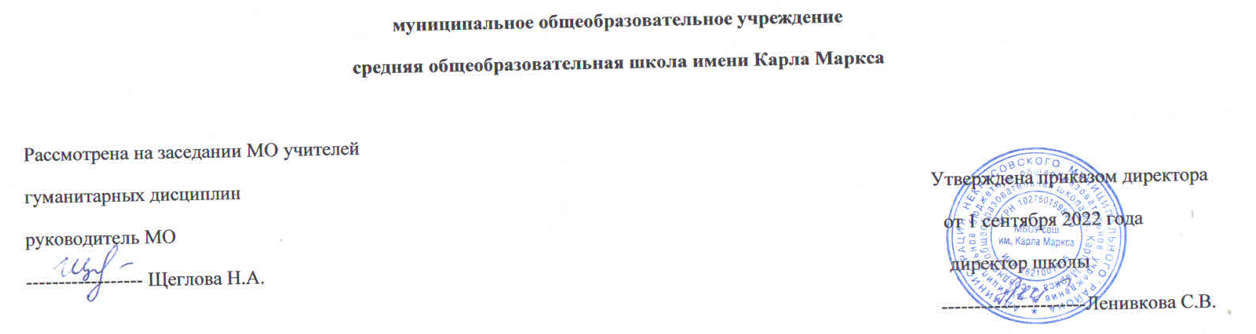 Рабочая программа по  литературе                                 для 8 класса      2022-2023 уч. годУчитель русского языка и литературы Щеглова  Надежда Алексеевнасош им. Карла Марксарп. Красный Профинтерн                                               I. Пояснительная запискаРабочая программа по литературе для 8  класса на 2022-2023 учебный год составлена на основе следующих нормативных документов:1) Федеральный государственный образовательный стандарт основного общего образования (утвержден приказом Министерства образования и науки Российской Федерации от 17.12.2010 №1897);2) Образовательная программа основного общего образования (утверждена приказом директора от 29.06.16 № 68-1);3) Учебный план МБОУ сош им. Карла Маркса на 2022-2023 учебный год 4) Программа курса «Литература. 5—9 классы» / Авторы-составители: Г.С. Меркин, С.А.Зинин. Соответствует Федеральному государственному образовательному стандарту. Москва, «Русское слово», 2022.Место предмета в учебном плане  На обучение предмету литература в 8 классе отводится 34 учебных недели по 3 часа в неделю из обязательной части учебного плана.  Мастерская творческого письма – 3 (6 уроков)Проект – 1Модуль – 1 (5 уроков)Час поэзии – 1 (2 урока)Заочная экскурсия – 2Час эстетического воспитания – 1 (2 урока)Литературная гостиная – 1Конкурс рефератов - 2Для реализации данной программы используется учебник под редакцией Г. С. Меркина.Учебно-методическое и материально-техническое обеспечение образовательного процесса соответствует требованиям, предъявляемым к организации образовательного процесса и обеспечивает реализацию учебной программы.Состав УМК: Программа курса «Литература. 5—9 классы» / Авторы-составители: Г.С. Меркин, С.А. Зинин. Соответствует Федеральному государственному образовательному стандарту. Москва, «Русское слово», 2022.Базовый учебник «Литература». Учебник для 8 класса общеобразовательных учреждений. В двух частях. Автор-составитель Г.С.Меркин. 3-е издание. Рекомендовано Министерством образования и науки Российской Федерации. Соответствует Федеральному государственному образовательному стандарту.  Москва: ООО «Русское слово - учебник», 2022.  (ФГОС. Инновационная школа).Методическое пособие для учителя«Уроки литературы. К учебнику «Литература. 8 класс» (автор-составитель Г.С.Меркин).     Автор Ф.Е.Соловьёва,под редакцией Г.С.Меркина;    Москва, «Русское слово», 2015.Материально-техническое обеспечениеДемонстрационные таблицы.Компьютер.Проектор.Интернет-ресурсы: Требования к современному уроку в условиях введения ФГОС http://www.gia3.ru/publ/opyt_i_praktika/trebovanija_k_sovremennomu_uroku_v_uslovijakh_vvedenija_fgos/4-1-0-4Единая коллекция образовательных ресурсов http://school-collection.edu.ru/catalog/teacher/Универсальная энциклопедия «Википедия»: http://ru.wikipedia.orgУниверсальная энциклопедия «Кругосвет»: http://www.krugosvet.ruЭнциклопедия «Рубрикон»: http://www.rubricon.comЭлектронные словари: http://www.slovary.ruСправочно-информационный интернет-портал «Русский язык»: http://www.gramota.ruФундаментальная электронная библиотека «Русская литература и фольклор»: http://feb-web.ruМифологическая энциклопедия: http://mifolog.ruII.	Планируемые результаты освоения учебного предмета «Литература»      в 8  классе.Планируемые результаты опираются на ведущие целевые установки, отражающие основной, сущностный вклад изучаемой программы в развитие личности обучающихся, их способностей.Личностные результаты1. Российская гражданская идентичность (патриотизм, уважение к Отечеству, к прошлому и настоящему многонационального народа России, чувство ответственности и долга перед Родиной, идентификация себя в качестве гражданина России, субъективная значимость использования русского языка и языков народов России, осознание и ощущение личностной сопричастности судьбе российского народа). Осознание этнической принадлежности, знание истории, языка, культуры своего народа, своего края, основ культурного наследия народов России и человечества (идентичность человека с российской многонациональной культурой, сопричастность истории народов и государств, находившихся на территории современной России); интериоризация гуманистических, демократических и традиционных ценностей многонационального российского общества. Осознанное, уважительное и доброжелательное отношение к истории, культуре, религии, традициям, языкам, ценностям народов России и народов мира.2. Готовность и способность обучающихся к саморазвитию и самообразованию на основе мотивации к обучению и познанию; готовность и способность осознанному выбору и построению дальнейшей индивидуальной траектории образования на базе ориентировки в мире профессий и профессиональных предпочтений, с учетом устойчивых познавательных интересов.3. Развитое моральное сознание и компетентность в решении моральных проблем на основе личностного выбора, формирование нравственных чувств и нравственного поведения, осознанного и ответственного отношения к собственным поступкам (способность к нравственному самосовершенствованию; веротерпимость, уважительное отношение к религиозным чувствам, взглядам людей или их отсутствию; знание основных норм морали, нравственных, духовных идеалов, хранимых в культурных традициях народов России, готовность на их основе к сознательному самоограничению в поступках, поведении, расточительном потребительстве; сформированность представлений об основах светской этики, культуры традиционных религий, их роли в развитии культуры и истории России и человечества, в становлении гражданского общества и российской государственности; понимание значения нравственности, веры и религии в жизни человека, семьи и общества). Сформированность ответственного отношения к учению; уважительного отношения к труду, наличие опыта участия в социально значимом труде. Осознание значения семьи в жизни человека и общества, принятие ценности семейной жизни, уважительное и заботливое отношение к членам своей семьи.4. Сформированность целостного мировоззрения, соответствующего современному уровню развития науки и общественной практики, учитывающего социальное, культурное, языковое, духовное многообразие современного мира.5. Осознанное, уважительное и доброжелательное отношение к другому человеку, его мнению, мировоззрению, культуре, языку, вере, гражданской позиции. Готовность и способность вести диалог с другими людьми и достигать в нем взаимопонимания (идентификация себя как полноправного субъекта общения, готовность к конструированию образа партнера по диалогу, готовность к конструированию образа допустимых способов диалога, готовность к конструированию процесса диалога как конвенционирования интересов, процедур, готовность и способность к ведению переговоров). 6. Освоенность социальных норм, правил поведения, ролей и форм социальной жизни в группах и сообществах. Участие в школьном самоуправлении и общественной жизни в пределах возрастных компетенций с учетом региональных, этнокультурных, социальных и экономических особенностей (формирование готовности к участию в процессе упорядочения социальных связей и отношений, в которые включены и которые формируют сами учащиеся; включенность в непосредственное гражданское участие, готовность участвовать в жизнедеятельности подросткового общественного объединения, продуктивно взаимодействующего с социальной средой и социальными институтами; идентификация себя в качестве субъекта социальных преобразований, освоение компетентностей в сфере организаторской деятельности; интериоризация ценностей созидательного отношения к окружающей действительности, ценностей социального творчества, ценности продуктивной организации совместной деятельности, самореализации в группе и организации, ценности «другого» как равноправного партнера, формирование компетенций анализа, проектирования, организации деятельности, рефлексии изменений, способов взаимовыгодного сотрудничества, способов реализации собственного лидерского потенциала).7. Сформированность ценности здорового и безопасного образа жизни; интериоризация правил индивидуального и коллективного безопасного поведения в чрезвычайных ситуациях, угрожающих жизни и здоровью людей, правил поведения на транспорте и на дорогах.8. Развитость эстетического сознания через освоение художественного наследия народов России и мира, творческой деятельности эстетического характера (способность понимать художественные произведения, отражающие разные этнокультурные традиции; сформированность основ художественной культуры обучающихся как части их общей духовной культуры, как особого способа познания жизни и средства организации общения; эстетическое, эмоционально-ценностное видение окружающего мира; способность к эмоционально-ценностному освоению мира, самовыражению и ориентации в художественном и нравственном пространстве культуры; уважение к истории культуры своего Отечества, выраженной в том числе в понимании красоты человека; потребность в общении с художественными произведениями, сформированность активного отношения к традициям художественной культуры как смысловой, эстетической и личностно-значимой ценности).9. Сформированность основ экологической культуры, соответствующей современному уровню экологического мышления, наличие опыта экологически ориентированной рефлексивно-оценочной и практической деятельности в жизненных ситуациях (готовность к исследованию природы, к занятиям сельскохозяйственным трудом, к художественно-эстетическому отражению природы, к занятиям туризмом, в том числе экотуризмом, к осуществлению природоохранной деятельности).Метапредметные результаты Метапредметные результаты, включают освоенные обучающимися межпредметные понятия и универсальные учебные действия (регулятивные, познавательные,коммуникативные).Межпредметные понятияУсловием формирования межпредметных понятий, например, таких как система, факт, закономерность, феномен, анализ, синтез является овладение обучающимися основами читательской компетенции, приобретение навыков работы с информацией, участие в проектной деятельности. В основной школе на всех предметах будет продолжена работа по формированию и развитию основ читательской компетенции. Обучающиеся овладеют чтением как средством осуществления своих дальнейших планов: продолжения образования и самообразования, осознанного планирования своего актуального и перспективного круга чтения, в том числе досугового, подготовки к трудовой и социальной деятельности. У выпускников будет сформирована потребность в систематическом чтении как средстве познания мира и себя в этом мире, гармонизации отношений человека и общества, создании образа «потребного будущего».При изучении учебных предметов обучающиеся усовершенствуют приобретённые на первом уровне навыки работы с информацией и пополнят их. Они смогут работать с текстами, преобразовывать и интерпретировать содержащуюся в них информацию, в том числе:• систематизировать, сопоставлять, анализировать, обобщать и интерпретировать информацию, содержащуюся в готовых информационных объектах;• выделять главную и избыточную информацию, выполнять смысловое свёртывание выделенных фактов, мыслей; представлять информацию в сжатой словесной форме (в виде плана или тезисов) и в наглядно-символической форме (в виде таблиц, графических схем и диаграмм, карт понятий — концептуальных диаграмм, опорных конспектов);• заполнять и дополнять таблицы, схемы, диаграммы, тексты.В ходе изучения всех учебных предметов обучающиеся приобретут опыт проектной деятельности как особой формы учебной работы, способствующей воспитанию самостоятельности, инициативности, ответственности, повышению мотивации и эффективности учебной деятельности; в ходе реализации исходного замысла на практическом уровне овладеют умением выбирать адекватные стоящей задаче средства, принимать решения, в том числе и в ситуациях неопределённости. Они получат возможность развить способность к разработке нескольких вариантов решений, к поиску нестандартных решений, поиску и осуществлению наиболее приемлемого решения.Перечень ключевых межпредметных понятий определяется в ходе разработки основной образовательной программы основного общего образования образовательной организации в зависимости от материально-технического оснащения, кадрового потенциала, используемых методов работы и образовательных технологий.В соответствии ФГОС ООО выделяются три группы универсальных учебных действий: регулятивные, познавательные, коммуникативные.Регулятивные УУД1.	Умение самостоятельно определять цели обучения, ставить и формулировать новые задачи в учебе и познавательной деятельности, развивать мотивы и интересы своей познавательной деятельности. Обучающийся сможет:•	анализировать существующие и планировать будущие образовательные результаты;•	идентифицировать собственные проблемы и определять главную проблему;•	выдвигать версии решения проблемы, формулировать гипотезы, предвосхищать конечный результат;•	ставить цель деятельности на основе определенной проблемы и существующих возможностей;•	формулировать учебные задачи как шаги достижения поставленной цели деятельности;•	обосновывать целевые ориентиры и приоритеты ссылками на ценности, указывая и обосновывая логическую последовательность шагов.2.	Умение самостоятельно планировать пути достижения целей, в том числе альтернативные, осознанно выбирать наиболее эффективные способы решения учебных и познавательных задач. Обучающийся сможет:•	определять необходимые действие(я) в соответствии с учебной и познавательной задачей и составлять алгоритм их выполнения;•	обосновывать и осуществлять выбор наиболее эффективных способов решения учебных и познавательных задач;•	определять/находить, в том числе из предложенных вариантов, условия для выполнения учебной и познавательной задачи;•	выстраивать жизненные планы на краткосрочное будущее (заявлять целевые ориентиры, ставить адекватные им задачи и предлагать действия, указывая и обосновывая логическую последовательность шагов);•	выбирать из предложенных вариантов и самостоятельно искать средства/ресурсы для решения задачи/достижения цели;•	составлять план решения проблемы (выполнения проекта, проведения исследования);•	определять потенциальные затруднения при решении учебной и познавательной задачи и находить средства для их устранения;•	описывать свой опыт, оформляя его для передачи другим людям в виде технологии решения практических задач определенного класса;•	планировать и корректировать свою индивидуальную образовательную траекторию.3.	Умение соотносить свои действия с планируемыми результатами, осуществлять контроль своей деятельности в процессе достижения результата, определять способы действий в рамках предложенных условий и требований, корректировать свои действия в соответствии с изменяющейся ситуацией. Обучающийся сможет:•	определять совместно с педагогом и сверстниками критерии планируемых результатов и критерии оценки своей учебной деятельности;•	систематизировать (в том числе выбирать приоритетные) критерии планируемых результатов и оценки своей деятельности;•	отбирать инструменты для оценивания своей деятельности, осуществлять самоконтроль своей деятельности в рамках предложенных условий и требований;•	оценивать свою деятельность, аргументируя причины достижения или отсутствия планируемого результата;•	находить достаточные средства для выполнения учебных действий в изменяющейся ситуации и/или при отсутствии планируемого результата;•	работая по своему плану, вносить коррективы в текущую деятельность на основе анализа изменений ситуации для получения запланированных характеристик продукта/результата;•	устанавливать связь между полученными характеристиками продукта и характеристиками процесса деятельности и по завершении деятельности предлагать изменение характеристик процесса для получения улучшенных характеристик продукта;•	сверять свои действия с целью и, при необходимости, исправлять ошибки самостоятельно.4.	Умение оценивать правильность выполнения учебной задачи, собственные возможности ее решения. Обучающийся сможет:•	определять критерии правильности (корректности) выполнения учебной задачи;•	анализировать и обосновывать применение соответствующего инструментария для выполнения учебной задачи;•	свободно пользоваться выработанными критериями оценки и самооценки, исходя из цели и имеющихся средств, различая результат и способы действий;•	оценивать продукт своей деятельности по заданным и/или самостоятельно определенным критериям в соответствии с целью деятельности;•	обосновывать достижимость цели выбранным способом на основе оценки своих внутренних ресурсов и доступных внешних ресурсов;•	фиксировать и анализировать динамику собственных образовательных результатов.5.	Владение основами самоконтроля, самооценки, принятия решений и осуществления осознанного выбора в учебной и познавательной. Обучающийся сможет:•	наблюдать и анализировать собственную учебную и познавательную деятельность и деятельность других обучающихся в процессе взаимопроверки;•	соотносить реальные и планируемые результаты индивидуальной образовательной деятельности и делать выводы;•	принимать решение в учебной ситуации и нести за него ответственность;•	самостоятельно определять причины своего успеха или неуспеха и находить способы выхода из ситуации неуспеха;•	ретроспективно определять, какие действия по решению учебной задачи или параметры этих действий привели к получению имеющегося продукта учебной деятельности;•	демонстрировать приемы регуляции психофизиологических/ эмоциональных состояний для достижения эффекта успокоения (устранения эмоциональной напряженности), эффекта восстановления (ослабления проявлений утомления), эффекта активизации (повышения психофизиологической реактивности).Познавательные УУД6.	Умение определять понятия, создавать обобщения, устанавливать аналогии, классифицировать, самостоятельно выбирать основания и критерии для классификации, устанавливать причинно-следственные связи, строить логическое рассуждение, умозаключение (индуктивное, дедуктивное, по аналогии) и делать выводы. Обучающийся сможет:•	подбирать слова, соподчиненные ключевому слову, определяющие его признаки и свойства;•	выстраивать логическую цепочку, состоящую из ключевого слова и соподчиненных ему слов;•	выделять общий признак двух или нескольких предметов или явлений и объяснять их сходство;•	объединять предметы и явления в группы по определенным признакам, сравнивать, классифицировать и обобщать факты и явления;•	выделять явление из общего ряда других явлений;•	определять обстоятельства, которые предшествовали возникновению связи между явлениями, из этих обстоятельств выделять определяющие, способные быть причиной данного явления, выявлять причины и следствия явлений;•	строить рассуждение от общих закономерностей к частным явлениям и от частных явлений к общим закономерностям;•	строить рассуждение на основе сравнения предметов и явлений, выделяя при этом общие признаки;•	излагать полученную информацию, интерпретируя ее в контексте решаемой задачи;•	самостоятельно указывать на информацию, нуждающуюся в проверке, предлагать и применять способ проверки достоверности информации;•	вербализовать эмоциональное впечатление, оказанное на него источником;•	объяснять явления, процессы, связи и отношения, выявляемые в ходе познавательной и исследовательской деятельности (приводить объяснение с изменением формы представления; объяснять, детализируя или обобщая; объяснять с заданной точки зрения);•	выявлять и называть причины события, явления, в том числе возможные / наиболее вероятные причины, возможные последствия заданной причины, самостоятельно осуществляя причинно-следственный анализ;•	делать вывод на основе критического анализа разных точек зрения, подтверждать вывод собственной аргументацией или самостоятельно полученными данными.7.	Умение создавать, применять и преобразовывать знаки и символы, модели и схемы для решения учебных и познавательных задач. Обучающийся сможет:•	обозначать символом и знаком предмет и/или явление;•	определять логические связи между предметами и/или явлениями, обозначать данные логические связи с помощью знаков в схеме;•	создавать абстрактный или реальный образ предмета и/или явления;•	строить модель/схему на основе условий задачи и/или способа ее решения;•	создавать вербальные, вещественные и информационные модели с выделением существенных характеристик объекта для определения способа решения задачи в соответствии с ситуацией;•	преобразовывать модели с целью выявления общих законов, определяющих данную предметную область;•	переводить сложную по составу (многоаспектную) информацию из графического или формализованного (символьного) представления в текстовое, и наоборот;•	строить схему, алгоритм действия, исправлять или восстанавливать неизвестный ранее алгоритм на основе имеющегося знания об объекте, к которому применяется алгоритм;•	строить доказательство: прямое, косвенное, от противного;•	анализировать/рефлексировать опыт разработки и реализации учебного проекта, исследования (теоретического, эмпирического) на основе предложенной проблемной ситуации, поставленной цели и/или заданных критериев оценки продукта/результата.8.	Смысловое чтение. Обучающийся сможет:•	находить в тексте требуемую информацию (в соответствии с целями своей деятельности);•	ориентироваться в содержании текста, понимать целостный смысл текста, структурировать текст;•	устанавливать взаимосвязь описанных в тексте событий, явлений, процессов;•	резюмировать главную идею текста;•	преобразовывать текст, «переводя» его в другую модальность, интерпретировать текст (художественный и нехудожественный – учебный, научно-популярный, информационный, текст non-fiction);•	критически оценивать содержание и форму текста.9.	Формирование и развитие экологического мышления, умение применять его в познавательной, коммуникативной, социальной практике и профессиональной ориентации. Обучающийся сможет:•	определять свое отношение к природной среде;•	анализировать влияние экологических факторов на среду обитания живых организмов;•	проводить причинный и вероятностный анализ экологических ситуаций;•	прогнозировать изменения ситуации при смене действия одного фактора на действие другого фактора;•	распространять экологические знания и участвовать в практических делах по защите окружающей среды;•	выражать свое отношение к природе через рисунки, сочинения, модели, проектные работы.10. Развитие мотивации к овладению культурой активного использования словарей и других поисковых систем. Обучающийся сможет:•	определять необходимые ключевые поисковые слова и запросы;•	осуществлять взаимодействие с электронными поисковыми системами, словарями;•	формировать множественную выборку из поисковых источников для объективизации результатов поиска;•	соотносить полученные результаты поиска со своей деятельностью.Коммуникативные УУД11.	Умение организовывать учебное сотрудничество и совместную деятельность с учителем и сверстниками; работать индивидуально и в группе: находить общее решение и разрешать конфликты на основе согласования позиций и учета интересов; формулировать, аргументировать и отстаивать свое мнение. Обучающийся сможет:	определять возможные роли в совместной деятельности;	играть определенную роль в совместной деятельности;	принимать позицию собеседника, понимая позицию другого, различать в его речи: мнение (точку зрения), доказательство (аргументы), факты; гипотезы, аксиомы, теории;	определять свои действия и действия партнера, которые способствовали или препятствовали продуктивной коммуникации;	строить позитивные отношения в процессе учебной и познавательной деятельности;	корректно и аргументированно отстаивать свою точку зрения, в дискуссии уметь выдвигать контраргументы, перефразировать свою мысль (владение механизмом эквивалентных замен);	критически относиться к собственному мнению, с достоинством признавать ошибочность своего мнения (если оно таково) и корректировать его;	предлагать альтернативное решение в конфликтной ситуации;	выделять общую точку зрения в дискуссии;	договариваться о правилах и вопросах для обсуждения в соответствии с поставленной перед группой задачей;	организовывать учебное взаимодействие в группе (определять общие цели, распределять роли, договариваться друг с другом и т. д.);	устранять в рамках диалога разрывы в коммуникации, обусловленные непониманием/неприятием со стороны собеседника задачи, формы или содержания диалога.12.	Умение осознанно использовать речевые средства в соответствии с задачей коммуникации для выражения своих чувств, мыслей и потребностей для планирования и регуляции своей деятельности; владение устной и письменной речью, монологической контекстной речью. Обучающийся сможет:•	определять задачу коммуникации и в соответствии с ней отбирать речевые средства;•	отбирать и использовать речевые средства в процессе коммуникации с другими людьми (диалог в паре, в малой группе и т. д.);•	представлять в устной или письменной форме развернутый план собственной деятельности;•	соблюдать нормы публичной речи, регламент в монологе и дискуссии в соответствии с коммуникативной задачей;•	высказывать и обосновывать мнение (суждение) и запрашивать мнение партнера в рамках диалога;•	принимать решение в ходе диалога и согласовывать его с собеседником;•	создавать письменные «клишированные» и оригинальные тексты с использованием необходимых речевых средств;•	использовать вербальные средства (средства логической связи) для выделения смысловых блоков своего выступления;•	использовать невербальные средства или наглядные материалы, подготовленные/отобранные под руководством учителя;•	делать оценочный вывод о достижении цели коммуникации непосредственно после завершения коммуникативного контакта и обосновывать его.13.	Формирование и развитие компетентности в области использования информационно-коммуникационных технологий (далее – ИКТ). Обучающийся сможет:•	целенаправленно искать и использовать информационные ресурсы, необходимые для решения учебных и практических задач с помощью средств ИКТ;•	выбирать, строить и использовать адекватную информационную модель для передачи своих мыслей средствами естественных и формальных языков в соответствии с условиями коммуникации;•	выделять информационный аспект задачи, оперировать данными, использовать модель решения задачи;•	использовать компьютерные технологии (включая выбор адекватных задаче инструментальных программно-аппаратных средств и сервисов) для решения информационных и коммуникационных учебных задач, в том числе: вычисление, написание писем, сочинений, докладов, рефератов, создание презентаций и др.;•	использовать информацию с учетом этических и правовых норм;•	создавать информационные ресурсы разного типа и для разных аудиторий, соблюдать информационную гигиену и правила информационной безопасности.Предметные результатыВ соответствии с Федеральным государственным образовательным стандартом основного общего образования предметными результатами изучения предмета «Литература» являются:•	осознание значимости чтения и изучения литературы для своего дальнейшего развития; формирование потребности в систематическом чтении как средстве познания мира и себя в этом мире, как в способе своего эстетического и интеллектуального удовлетворения;•	восприятие литературы как одной из основных культурных ценностей народа (отражающей его менталитет, историю, мировосприятие) и человечества (содержащей смыслы, важные для человечества в целом);•	обеспечение культурной самоидентификации, осознание коммуникативно-эстетических возможностей родного языка на основе изучения выдающихся произведений российской культуры, культуры своего народа, мировой культуры;•	воспитание квалифицированного читателя со сформированным эстетическим вкусом, способного аргументировать свое мнение и оформлять его словесно в устных и письменных высказываниях разных жанров, создавать развернутые высказывания аналитического и интерпретирующего характера, участвовать в обсуждении прочитанного, сознательно планировать свое досуговое чтение;•	развитие способности понимать литературные художественные произведения, воплощающие разные этнокультурные традиции;•	овладение процедурами эстетического и смыслового анализа текста на основе понимания принципиальных отличий литературного художественного текста от научного, делового, публицистического и т. п., формирование умений воспринимать, анализировать, критически оценивать и интерпретировать прочитанное, осознавать художественную картину жизни, отраженную в литературном произведении, на уровне не только эмоционального восприятия, но и интеллектуального осмысления.Конкретизируя эти общие результаты, обозначим наиболее важные предметные умения, формируемые у обучающихся в результате освоения программы по литературе в 8 классе:•	пересказывать сюжет; выявлять особенности композиции, основной конфликт, вычленять фабулу;•	оценивать систему персонажей;•	находить основные изобразительно-выразительные средства, характерные для творческой манеры писателя, определять их художественные функции; выявлять особенности языка и стиля писателя;•	определять родо-жанровую специфику художественного произведения; •	объяснять свое понимание нравственно-философской, социально-исторической и эстетической проблематики произведений;•	выделять в произведениях элементы художественной формы и обнаруживать связи между ними;•	выявлять и осмыслять формы авторской оценки героев, событий, характер авторских взаимоотношений с «читателем» как адресатом произведения; •	пользоваться основными теоретико-литературными терминами и понятиями (в 8 классе – умение пользоваться терминами, изученными в этом и предыдущих классах) как инструментом анализа и интерпретации художественного текста;•	представлять развернутый устный или письменный ответ на поставленные вопросы; вести учебные дискуссии;•	собирать материал и обрабатывать информацию, необходимую для составления плана, тезисного плана, конспекта, доклада, написания аннотации, сочинения, эссе, литературно-творческой работы, создания проекта на заранее объявленную или самостоятельно/под руководством учителя выбранную литературную или публицистическую тему, для организации дискуссии;•	выражать личное отношение к художественному произведению, аргументировать свою точку зрения;•	выразительно читать с листа и наизусть произведения/фрагментыпроизведений художественной литературы, передавая личное отношение к произведению; •	ориентироваться в информационном образовательном пространстве: работать с энциклопедиями, словарями, справочниками, специальной литературой; пользоваться каталогами библиотек, библиографическими указателями, системой поиска в Интернете.При оценке предметных результатов обучения литературе следует учитывать несколько основных уровней сформированности читательской культуры. Условно можно считать, что читательское развитие школьников, обучающихся в 8 классе, соответствует второму уровню.II уровеньсформированности читательской культуры характеризуется тем, что обучающийся понимает обусловленность особенностей художественного произведения авторской волей, однако умение находить способы проявления авторской позиции у него пока отсутствуютУ читателей этого уровня формируется стремление размышлять над прочитанным, появляется умение выделять в произведении значимые в смысловом и эстетическом плане отдельные элементы художественного произведения, а также возникает стремление находить и объяснять связи между ними. Читатель этого уровня пытается аргументированно отвечать на вопрос «Как устроен текст?», умеет выделять крупные единицы произведения, пытается определять связи между ними для доказательства верности понимания темы, проблемы и идеи художественного текста. К основным видам деятельности, позволяющим диагностировать возможности читателей, достигших  II уровня, можно отнести устное и письменное выполнение аналитических процедур с использованием теоретических понятий (нахождение элементов текста; наблюдение, описание, сопоставление и сравнение выделенных единиц; объяснение функций каждого из элементов; установление связи между ними; создание комментария на основе сплошного и хронологически последовательного анализа – пофразового (при анализе стихотворений и небольших прозаических произведений – рассказов, новелл) или поэпизодного; проведение целостного и межтекстового анализа). Условно им соответствуют следующие типы диагностических заданий: •	выделите, определите, найдите, перечислите признаки, черты, повторяющиеся детали и т. п.; •	покажите, какие особенности художественного текста проявляют позицию его автора;•	покажите, как в художественном мире произведения проявляются черты реального мира (как внешней для человека реальности, так  и  внутреннего мира человека);•	проанализируйте фрагменты, эпизоды текста (по предложенному алгоритму и без него);•	сопоставьте, сравните, найдите сходства и различия (как в одном тексте, так и между разными произведениями); •	определите жанр произведения, охарактеризуйте его особенности; •	дайте свое рабочее определение следующему теоретико-литературному понятию.II уровень сформированности читательской культуры характеризуется тем, что обучающийся понимает обусловленность особенностей художественного произведения авторской волей, однако умение находить способы проявления авторской позиции у него пока отсутствуютПонимание текста на этом уровне читательской культуры осуществляется поверхностно; ученик знает формулировки теоретических понятий и может пользоваться ими при анализе произведения (например, может находить в тексте тропы, элементы композиции, признаки жанра), но не умеет пока делать «мостик» от этой информации к тематике, проблематике и авторской позиции.Формы контроляСочинение– 4 - по роману А.С. Пушкина «Капитанская дочка»;- «Характеристика речи героев комедии» (по комедии Н.В. Гоголя «Ревизор»);- по повести И.С. Тургенева «Ася»;- по рассказу Л.Н. Толстого «После бала»;- «Нравственная проблематика рассказа В.Г. Распутина «Уроки французского»».Контрольная работа – 1«Итоговая контрольная работа».Критерии и нормы оценки знаний и уменийОбщедидактические критерии При 5-балльной оценке для всех установлены общедидактические критерии.Отметка «5» ставится в случае:•	знания, понимания, глубины усвоения обучающимися всего объёма программного материала;•	умения выделять главные положения в изученном материале, на основании фактов и примеров обобщать, делать выводы, устанавливать межпредметные и внутрипредметные связи, творчески применять полученные знания в незнакомой ситуации;•	отсутствия ошибок и недочётов при воспроизведении изученного материала, при устных ответах устранения отдельных неточностей с помощью дополнительных вопросов учителя, соблюдения культуры письменной и устной речи, правил оформления письменных работ.Отметка «4» ставится в случае:•	знания всего изученного программного материала;•	умения выделять главные положения в изученном материале, на основании фактов и примеров обобщать, делать выводы, устанавливать внутрипредметные связи, применять полученные знания на практике;•	незначительных (негрубых) ошибок и недочётов при воспроизведении изученного материала, соблюдения основных правил культуры письменной и устной речи, правилоформления письменных работ.Отметка «3» (уровень представлений, сочетающихся с элементами научных понятий) ставится в случае:•	знания и усвоения материала на уровне минимальных требований программы, затруднений при самостоятельном воспроизведении, необходимости незначительной помощи учителя;•	умения работать на уровне воспроизведения, наличия затруднений при ответах на видоизменённые вопросы;•	наличия грубой ошибки, нескольких негрубых при воспроизведении изученного материала, незначительного несоблюдения основных правил культуры письменной и устной речи, правил оформления письменных работ.Отметка «2» ставится в случае:•	знания и усвоение материала на уровне ниже минимальных требований программы, наличие отдельных представлений об изученном материале;•	отсутствия умений работать на уровне воспроизведения, затруднения при ответах на стандартные вопросы;•	наличия нескольких грубых ошибок, большого числа негрубых при воспроизведении изученного материала, значительного несоблюдения основных правил культуры письменной и устной речи, правил оформления письменных работ.Устный ответОтметка «5» ставится, если обучающийся:•	показывает глубокое и полное знание и понимание всего объёма программного материала; полное понимание сущности рассматриваемых понятий, явлений и закономерностей, теорий, взаимосвязей;•	умеет составить полный и правильный ответ на основе изученного материала; выделять главные положения, самостоятельно подтверждать ответ конкретными примерами, фактами; самостоятельно и аргументировано делать анализ, обобщения, выводы. Умеет устанавливать межпредметные (на основе ранее приобретенных знаний) и внутрипредметные связи, творчески применять полученные знания в незнакомой ситуации. Последовательно, чётко, связно, обоснованно и безошибочно излагать учебный материал; давать ответ в логической последовательности с использованием принятой терминологии; делать собственные выводы; формулировать точное определение и истолкование основных понятий, законов, теорий; при ответе не повторять дословно текст учебника; излагать материал литературным языком; правильно и обстоятельно отвечать на дополнительные вопросы учителя. Самостоятельно и рационально использовать наглядные пособия, справочные материалы, учебник, дополнительную литературу, первоисточники; применять систему условных обозначений при ведении записей, сопровождающих ответ; использование для доказательства выводов из наблюдений и опытов;•	умеет самостоятельно, уверенно и безошибочно применять полученные знания в решении проблем на творческом уровне; допускает не более одного недочёта, который легко исправляет по требованию учителя; имеет необходимые навыки работы с приборами, чертежами, схемами и графиками, сопутствующими ответу; записи, сопровождающие ответ, соответствуют требованиям.Отметка «4» ставится, если обучающийся:•	показывает знания всего изученного программного материала. Даёт полный и правильный ответ на основе изученных теорий; допускает незначительные ошибки и недочёты при воспроизведении изученного материала, определения понятий даёт неполные, допускает небольшие неточности при использовании научных терминов или в выводах и обобщениях из наблюдений и опытов; материал излагает в определенной логической последовательности, при этом допускает одну негрубую ошибку или не более двух недочетов и может их исправить самостоятельно при требовании или при небольшой помощи учителя. В основном усвоил учебный материал; подтверждает ответ конкретными примерами; правильно отвечает на дополнительные вопросы учителя;•	умеет самостоятельно выделять главные положения в изученном материале; на основании фактов и примеров обобщать, делать выводы, устанавливать внутрипредметные связи. Применять полученные знания на практике в видоизменённой ситуации, соблюдать основные правила культуры устной речи и сопровождающей ответ письменной, использовать научные термины;•	не обладает достаточным навыком работы со справочной литературой, учебником, первоисточниками (правильно ориентируется, но работает медленно).Отметка «3» ставится, если обучающийся:•	усвоил основное содержание учебного материала, имеет пробелы в усвоении материала, не препятствующие дальнейшему усвоению программного материала;•	материал излагает несистематизировано, фрагментарно, не всегда последовательно;•	показывает недостаточную сформированность отдельных знаний и умений; выводы и обобщения аргументирует слабо, допускает в них ошибки;•	допускает ошибки и неточности в использовании научной терминологии, определения понятий даёт недостаточно четкие;•	не использует в качестве доказательства выводы и обобщения из наблюдений, фактов, опытов или допускает ошибки при их изложении;•	испытывает затруднения в применении знаний, необходимых для решения задач различных типов, при объяснении конкретных явлений на основе теорий и законов, или в подтверждении конкретных примеров практического применения теорий;•	отвечает неполно на вопросы учителя (упуская и основное), или воспроизводит содержание текста учебника, но недостаточно понимает отдельные положения, имеющие важное значение в этом тексте;•	обнаруживает недостаточное понимание отдельных положений при воспроизведении текста учебника (записей, первоисточников) или отвечает неполно на вопросы учителя, допуская одну-две грубые ошибки.Отметка «2» ставится, если обучающийся:•	не усвоил и не раскрыл основное содержание материала;•	не делает выводов и обобщений;•	не знает и не понимает значительную или основную часть программного материала в пределах поставленных вопросов;•	не знает и не понимает значительную или основную часть программного материала в пределах поставленных вопросов;•	или имеет слабо сформированные и неполные знания и не умеет применять их к решению конкретных вопросов и задач по образцу;•	или при ответе (на один вопрос) допускает более двух грубых ошибок, которые не может исправить даже при помощи учителя.Примечание.По окончании устного ответа учащегося педагогом даётся краткий анализ ответа, объявляется мотивированная оценка. Возможен как самоанализ ответа, так и привлечение других обучающихся для анализа ответа и предложения оценки.Оценка самостоятельных письменных и контрольных работОтметка «5» ставится, если обучающийся:•	выполнил работу без ошибок и недочетов;•	допустил не более одного недочета.Отметка «4» ставится, если обучающийся выполнил работу полностью, но допустил в ней:•	не более двух-трех  недочетов;•	одну-две негрубые ошибки для обучающихся уровня начального общего образования.Отметка «3» ставится, если обучающийся правильно выполнил не менее половины работы или допустил:•	не более одной грубой и одной негрубой ошибки и одного недочета;•	и не более двух-трех негрубых ошибок;•	и не более одной негрубой ошибки и трех недочетов;•	при отсутствии ошибок, но при наличии четырех-пяти недочетов;•	не более четырёх грубых ошибок для обучающихся уровня начального общего образования.Отметка «2» ставится, если обучающийся:•	допустил число ошибок и недочетов превосходящее норму, при которой может быть выставлена оценка «3»;•	или если правильно выполнил менее половины работы. Примечание.Учитель имеет право поставить оценку выше той, которая предусмотрена нормами, если обучающимся оригинально выполнена работа. На следующем после объявления оценок уроке предусматривается работа над ошибками, устранение пробелов.Оценка сочинений и изложенийСочинения и изложения – основные формы проверки умения правильно и последовательно излагать мысли, уровня речевой подготовки учащихся.Примерный объем текста для подробного изложения: в 6 классе – 150-200 слов.Рекомендуется следующий примерный объем классных сочинений: в 6 классе – 1,0 – 1,5 страницы. С помощью сочинений и изложений проверяются: 1) умение раскрывать тему; 2) умение использовать языковые средства в соответствии со стилем, темой и задачей высказывания; 3) соблюдение языковых норм и правил правописания.Любое сочинение и изложение оценивается двумя отметками: первая ставится за содержание и речевое оформление, вторая – за грамотность, т.е. за соблюдение орфографических, пунктуационных и языковых норм. Обе оценки считаются оценками по русскому языку, за исключением случаев, когда проводится работа, проверяющая знания учащихся по литературе. В этом случае первая оценка (за содержание и речь) считается оценкой по литературе.Содержание сочинения и изложения оценивается по следующим критериям:•	соответствие работы ученика теме и основной мысли;•	полнота раскрытия темы;•	правильность фактического материала;•	последовательность изложения.•	При оценке речевого оформления сочинений и изложений учитывается:•	Разнообразие словаря и грамматического строя речи;•	Стилевое единство и выразительность речи;•	Число речевых недочетов.Грамотность оценивается по числу допущенных учеником ошибок – орфографических, пунктуационных и грамматических.Оценка «5»          1. Содержание работы полностью соответствует теме.  2. Фактические ошибки отсутствуют.  3. Содержание излагается последовательно. 4. Работа отличается богатством словаря, разнообразием используемых синтаксических конструкций, точностью словоупотребления.5. Достигнуто стилевое единство и выразительность текста.В целом в работе допускается 1 недочет в содержании и 1 – 2 речевых недочета.Грамотность: допускается 1 орфографическая, или 1 пунктуационная, или 1 грамматическая ошибка.Оценка «4» 1.Содержание работы в основном соответствует теме (имеются незначительные отклонения от темы).                            2.Содержание в основном достоверно, но имеются единичные фактические неточности.                              3.Имеются незначительные нарушения последовательности в изложении мыслей.4. Лексический и грамматический строй речи достаточно разнообразен.5.Стиль работы отличается единством и достаточной выразительностью.В целом в работе допускается не более 2 недочетов в содержании и не более 3 – 4 речевых недочетов.Грамотность:  допускаются 2 орфографические и 2 пунктуационные ошибки, или 1 орфографическая и 3 пунктуационные ошибки, или 4 пунктуационные ошибки при отсутствии орфографических ошибок, а также 2 грамматические ошибки.Оценка «3»           1. В работе допущены существенные отклонения от темы.                               2.Работа достоверна в главном, но в ней имеются отдельные фактические неточности.                             3. Допущены отдельные нарушения последовательности изложения.                            4. Беден словарь и однообразны употребляемые синтаксические конструкции, встречается неправильное словоупотребление.                              5. Стиль работы не отличается единством, речь недостаточно выразительна.В целом в работе допускается не более 4 недочетов в содержании и 5 речевых недочетов.Грамотность: допускаются 4 орфографические и 4 пунктуационные ошибки, или 3 орфографические и 5 пунктуационных ошибок, или 7 пунктуационных при отсутствии орфографических ошибок (в 5 классе – 5 орфографических и 4 пунктуационные ошибки), а также 4 грамматические ошибки.Оценка «2»            1. Работа не соответствует теме.                                2. Допущено много фактических неточностей.                                3. Нарушена последовательность изложения мыслей во всех частях работы, отсутствует связь между ними, работа не соответствует плану.4. Крайне беден словарь, работа написана короткими однотипными предложениями со слабо выраженной связью между ними, часты случаи неправильного словоупотребления.                                5. Нарушено стилевое единство текста.В целом в работе допущено 6 недочетов в содержании и до 7 речевых недочетов.Грамотность: допускаются 7 орфографических и 7 пунктуационных ошибок, или 6 орфографических и 8 пунктуационных ошибок, 5 орфографических и 9 пунктуационных ошибок, 8 орфографических и 6 пунктуационных ошибок, а также 7 грамматических ошибок.Оценка «1»            В работе допущено более 6 недочетов в содержании и более 7 речевых недочетов.Грамотность: имеется более 7 орфографических, 7 пунктуационных и 7 грамматических ошибок.При оценке сочинения необходимо учитывать самостоятельность, оригинальность замысла ученического сочинения, уровень его композиционного и речевого оформления. Наличие оригинального замысла, его хорошая реализация позволяют повысить первую оценку за сочинение на один балл.         Если объем сочинения в полтора – два раза больше указанного в настоящих нормах, то при оценке работы следует исходить из нормативов, увеличенных для отметки «4» на одну, а для отметки «3» на две единицы. Например, при оценке грамотности «4» ставится при 3 орфографических, 2 пунктуационных и 2 грамматических ошибках или при соотношениях: 2 – 3 – 2,   2 – 2 – 3; «3» ставится при соотношениях: 6 – 4 – 4 ,   4 – 6 – 4,   4 – 4 – 6. При выставлении оценки «5» превышение объема сочинения не принимается во внимание. Первая оценка (за содержание и речь) не может быть положительной, если не раскрыта тема высказывания, хотя по остальным показателям оно написано удовлетворительно.   На оценку сочинения и изложения распространяются положения  об однотипных и негрубых ошибках, а также о сделанных учеником исправлениях, приведенные в разделе «Оценка диктантов».  Общая классификация ошибокПри оценке результатов освоения учебного предмета обучающихся следует учитывать все ошибки (грубые и негрубые) и недочеты.Грубыми считаются следующие ошибки:•	незнание определения основных понятий, законов, правил, основных положений теории;•	неумение выделить в ответе главное;•	неумение делать выводы и обобщения;•	неумение пользоваться первоисточниками, учебником, словарями, справочниками;К негрубым ошибкам следует отнести:•	неточность формулировок, определений, понятий, теорий, вызванная неполнотой охвата основных признаков определяемого понятия или заменой одного-двух из этих признаков второстепенными;•	недостаточно продуманный план устного ответа (нарушение логики, подмена отдельных основных вопросов второстепенными);•	нерациональные методы работы со справочной и другой литературой.Недочетами являются:•	небрежное выполнение записей.За орфографические и пунктуационные ошибки (кроме русского языка) отметка не снижается, но ошибки в написании терминов, уже встречавшихся школьниками, должны учитываться как недочеты.ТестированиеПри использовании 100-балльной (тестовой) шкалы принята следующая система перевода   её   в   5-балльную   (шкалу   аналогично   можно   использовать   при определении процента выполненных заданий): 100 - 85 баллов = «5»84 – 65 баллов = «4»64 - 40 баллов = «3»39 - 0 баллов = «2».III. Содержание учебного предмета «Литература»Цели и задачи литературного образованияЛитература – учебный предмет, освоение содержания которого направлено:- на последовательное формирование читательской культуры через приобщение к чтению художественной литературы; - на освоение общекультурных навыков чтения, восприятия художественного языка и понимания художественного смысла литературных произведений; - на развитие эмоциональной сферы личности, образного, ассоциативного и логического мышления;- на овладение базовым филологическим инструментарием, способствующим более глубокому эмоциональному переживанию и интеллектуальному осмыслению художественного текста;- на формирование потребности и способности выражения себя в слове.В цели предмета литература входит передача от поколения к поколению нравственных и эстетических традиций русской и мировой культуры, что способствует формированию и воспитанию личности.Знакомство с фольклорными и литературными произведениями разных времен и народов, их обсуждение, анализ и интерпретация предоставляют обучающимся возможность эстетического и этического самоопределения, приобщают их к миру многообразных идей и представлений, выработанных человечеством, способствуют формированию гражданской позиции и национально-культурной идентичности (способности осознанного отнесения себя к родной культуре), а также умению воспринимать родную культуру в контексте мировой. Стратегическая цель изучения литературы на этапе основного общего образования – формирование потребности в качественном чтении, культуры читательского восприятия и понимания литературных текстов, что предполагает постижение художественной литературы как вида искусства, целенаправленное развитие способности обучающегося к адекватному восприятию и пониманию смысла различных литературных произведений и самостоятельному истолкованию прочитанного в устной и письменной форме. В опыте чтения, осмысления, говорения о литературе у обучающихся последовательно развивается умение пользоваться литературным языком как инструментом для выражения собственных мыслей и ощущений, воспитывается потребность в осмыслении прочитанного, формируется художественный вкус. Изучение литературы в основной школе закладывает необходимый фундамент для достижения перечисленных целей. Объект изучения в учебном процессе − литературное произведение в его жанрово-родовой и историко-культурной специфике. Постижение произведения происходит в процессе системной деятельности школьников, как организуемой педагогом, так и самостоятельной, направленной на освоение навыков культуры чтения (вслух, про себя, по ролям; чтения аналитического, выборочного, комментированного, сопоставительного и др.) и базовых навыков творческого и академического письма, последовательно формирующихся на уроках литературы.Изучение литературы в школе решает следующие образовательные задачи:- осознание коммуникативно-эстетических возможностей языка на основе изучения выдающихся произведений русской литературы, литературы своего народа, мировой литературы;- формирование и развитие представлений о литературном произведении как о художественном мире, особым образом построенном автором;- овладение процедурами смыслового и эстетического анализа текста на основе понимания принципиальных отличий художественного текста от научного, делового, публицистического и т. п.;- формирование умений воспринимать, анализировать, критически оценивать и интерпретировать прочитанное, осознавать художественную картину жизни, отражённую в литературном произведении, на уровне не только эмоционального восприятия, но и интеллектуального осмысления, ответственного отношения к разнообразным художественным смыслам;- формирование отношения к литературе как к особому способу познания жизни;- воспитание у читателя культуры выражения собственной позиции, способности аргументировать своё мнение и оформлять его словесно в устных и письменных высказываниях разных жанров, создавать развёрнутые высказывания творческого, аналитического и интерпретирующего характера;- воспитание культуры понимания «чужой» позиции, а также уважительного отношения к ценностям других людей, к культуре других эпох и народов; развитие способности понимать литературные художественные произведения, отражающие разные этнокультурные традиции;- воспитание квалифицированного читателя со сформированным эстетическим вкусом; - формирование отношения к литературе как к одной из основных культурных ценностей народа;- обеспечение через чтение и изучение классической и современной литературы культурной самоидентификации; - осознание значимости чтения и изучения литературы для своего дальнейшего развития;- формирование у школьника стремления сознательно планировать своё досуговое чтение. В процессе обучения в основной школе эти задачи решаются постепенно, последовательно и постоянно; их решение продолжается и в старшей школе; на всех этапах обучения создаются условия для осознания обучающимися непрерывности процесса литературного образования и необходимости его продолжения и за пределами школы.	Рабочая программа по литературе строится с учетом:- лучших традиций отечественной методики  преподавания литературы, заложенных трудами В.И.Водовозова, А.Д. Алферова, В.Я.Стоюнина, В.П.Острогорского, Л.И.Поливанова, В.В.Голубкова, Н.М.Соколова, М.А.Рыбниковой, И.С.Збарского, В.Г.Маранцмана, З.Н.Новлянской и др.;- традиций изучения конкретных произведений (прежде всего русской и зарубежной классики), сложившихся в школьной практике;- традиций научного анализа, а также художественной интерпретации средствами литературы и других видов искусств литературных произведений, входящих в национальный литературный канон (то есть образующих совокупность наиболее авторитетных для национальной традиции писательских имен, корпусов их творчества и их отдельных произведений); - необходимой вариативности авторской / рабочей программы по литературе при сохранении обязательных базовых элементов содержания предмета;- соответствия рекомендуемых к изучению литературных произведений возрастным и психологическим особенностям обучающихся;- требований современного культурно-исторического контекста к изучению классической литературы;- минимального количества учебного времени, отведенного на изучение литературы согласно действующему ФГОС и Базисному учебному плану.Содержание программы по литературе включает в себя указание литературных произведений и их авторов. Помимо этого в программе присутствуют единицы более высокого порядка (жанрово-тематические объединения произведений; группы авторов, обзоры). Отдельно вынесен список теоретических понятий, подлежащих освоению в основной школе.Рабочая программа учебного курса строится на произведениях из трех списков: А, В и С (см. таблицу ниже). Эти три списка равноправны по статусу (то есть произведения всех списков должны быть обязательно представлены в рабочих программах).Список А представляет собой перечень конкретных произведений. В этот список попадают «ключевые» произведения литературы, предназначенные для обязательного изучения. Вариативной части в списке А нет.Список В представляет собой переченьавторов, изучение которых обязательно в школе. Перечень произведений, названных в списке В авторов, является ориентировочным (он предопределен традицией изучения в школе, жанром, разработанностью методических подходов и т.п.) и может быть дополнен составителями программ УМК и рабочих программ. Минимальное количество произведений, обязательных для изучения, указано. Список С представляет собой перечень литературных явлений, выделенных по определенному принципу (тематическому, хронологическому, жанровому и т.п.). Конкретного автора и произведение, на материале которого может быть изучено данное литературное явление, выбирает составитель программы. Минимальное количество произведений указано. Этот жанрово-тематический список строится вокруг важных смысловых точек литературного процесса, знакомство с которыми для учеников в школе обязательно. Единство рабочих программ скрепляется в списке С проблемно-тематическими и жанровыми блоками; вариативность касается наполнения этих блоков, тоже во многом предопределенного традицией изучения в школе, разработанностью методических подходов и пр.Единство литературного образования обеспечивается на разных уровнях: это общие для изучения произведения, общие, ключевые для культуры, авторы, общие проблемно-тематические и жанровые блоки. Кроме того – и это самое важное – в логике ФГОС единство образовательного пространства достигается за счет формирования общих компетенций. При формировании списков учитывались эстетическая значимость произведения, соответствие его возрастным и психологическим особенностям школьников, а также сложившиеся в образовательной отечественной практике традиции обучения литературе.Основные теоретико-литературныеХудожественная литература как искусство слова. Художественный образ. Устное народное творчество. Жанры фольклора. Миф и фольклор.Литературные роды (эпос, лирика, драма) и жанры (эпос, роман, повесть, рассказ, новелла, притча, басня; баллада, поэма; ода, послание, элегия; комедия, драма, трагедия).Форма и содержание литературного произведения: тема, проблематика, идея; автор-повествователь, герой-рассказчик, точка зрения, адресат, читатель; герой, персонаж, действующее лицо, лирический герой, система образов персонажей; сюжет, композиция, конфликт, стадии развития действия: экспозиция, завязка, развитие действия, кульминация, развязка; художественная деталь, портрет, пейзаж, интерьер; диалог, монолог, авторское отступление, лирическое отступление; эпиграф. Язык художественного произведения. Изобразительно-выразительные средства в художественном произведении: эпитет, метафора, сравнение, антитеза, оксюморон. Гипербола, литота. Аллегория. Ирония, юмор, сатира. Анафора. Звукопись, аллитерация, ассонанс.Стих и проза. Основы стихосложения: стихотворный метр и размер, ритм, рифма, строфа. IV. Календарно-тематическое планирование.АВСРУССКАЯ ЛИТЕРАТУРАРУССКАЯ ЛИТЕРАТУРАРУССКАЯ ЛИТЕРАТУРА«Слово о полку Игореве» (к. XII в.) (8-9 кл.)Древнерусская литература–  1-2 произведения на выбор, например: «Поучение» Владимира Мономаха,  «Повесть о разорении Рязани Батыем», «Житие Сергия Радонежского», «Домострой», «Повесть о Петре и Февронии Муромских», «Повесть о Ерше Ершовиче, сыне Щетинникове», «Житие протопопа Аввакума, им самим написанное» и др.)(6-8 кл.)Русский фольклор:сказки, былины, загадки, пословицы, поговорки, песня и др. (10 произведений разных жанров, 5-7 кл.)Д.И. Фонвизин «Недоросль» (1778 – 1782) (8-9 кл.)Н.М. Карамзин  «Бедная Лиза» (1792) (8-9 кл.)М.В.Ломоносов – 1 стихотворение по выбору, например: «Стихи, сочиненные на дороге в Петергоф…» (1761), «Вечернее размышление о Божием Величии при случае великого северного сияния» (1743), «Ода на день восшествия на Всероссийский престол Ея Величества Государыни Императрицы Елисаветы Петровны 1747 года» и др.(8-9 кл.)Г.Р.Державин – 1-2 стихотворения по выбору, например: «Фелица» (1782), «Осень во время осады Очакова» (1788), «Снигирь» 1800, «Водопад» (1791-1794), «Памятник» (1795) и др. (8-9 кл.)И.А. Крылов – 3 басни по выбору, например:  «Слон и Моська» (1808), «Квартет» (1811), «Осел и Соловей» (1811), «Лебедь, Щука и Рак» (1814), «Свинья под дубом» (не позднее 1823) и др. (5-6 кл.)А.С. Грибоедов«Горе от ума» (1821 – 1824) (9 кл.)В.А. Жуковский - 1-2 баллады по выбору, например: «Светлана» (1812), «Лесной царь» (1818); 1-2 элегии по выбору, например: «Невыразимое» (1819), «Море» (1822) и др.(7-9 кл.)А.С. Пушкин «Евгений Онегин» (1823 —1831)(9 кл.), «Дубровский» (1832 — 1833) (6-7 кл), «Капитанская дочка» (1832 —1836) (7-8 кл.).Стихотворения: «К Чаадаеву» («Любви, надежды, тихой славы…») (1818), «Песнь о вещем Олеге» (1822), «К***» («Я помню чудное мгновенье…») (1825), «Зимний вечер» (1825), «Пророк» (1826), «Во глубине сибирских руд…» (1827), «Я вас любил: любовь еще, быть может…» (1829), «Зимнее утро» (1829), «Я памятник себе воздвиг нерукотворный…» (1836)(5-9 кл.)А.С. Пушкин - 10 стихотворений различной тематики, представляющих разные периоды творчества – по выбору, входят в программу каждого класса, например: «Воспоминания в Царском Селе» (1814), «Вольность» (1817), «Деревня» (181), «Редеет облаков летучая гряда» (1820), «Погасло дневное светило…» (1820), «Свободы сеятель пустынный…» (1823),  «К морю» (1824), «19 октября» («Роняет лес багряный свой убор…») (1825), «Зимняя дорога» (1826), «И.И. Пущину» (1826), «Няне» (1826), «Стансы («В надежде славы и добра…») (1826), «Арион» (1827), «Цветок» (1828), «Не пой, красавица, при мне…» (1828), «Анчар» (1828), «На холмах Грузии лежит ночная мгла…» (1829), «Брожу ли я вдоль улиц шумных…» (1829), «Кавказ» (1829), «Монастырь на Казбеке» (1829), «Обвал» (1829), «Поэту» (1830), «Бесы» (1830), «В начале жизни школу помню я…» (1830), «Эхо» (1831), «Чем чаще празднует лицей…» (1831), «Пир Петра Первого» (1835), «Туча» (1835), «Была пора: наш праздник молодой…» (1836)  и др. (5-9 кл.)«Маленькие трагедии» (1830) 1-2 по выбору, например: «Моцарт и Сальери», «Каменный гость». (8-9 кл.)«Повести Белкина» (1830) - 2-3 по выбору, например: «Станционный смотритель», «Метель», «Выстрел» и др. (7-8 кл.)Поэмы –1 по выбору, например: «Руслан и Людмила» (1818—1820), «Кавказский пленник» (1820 – 1821), «Цыганы» (1824), «Полтава» (1828), «Медный всадник» (1833) (Вступление) и др. (7-9 кл.)Сказки – 1 по выбору, например: «Сказка о мертвой царевне и о семи богатырях» и др. (5 кл.)Поэзия пушкинской эпохи, например: К.Н.Батюшков, А.А.Дельвиг, Н.М.Языков, Е.А.Баратынский(2-3 стихотворения по выбору, 5-9 кл.)М.Ю.Лермонтов «Герой нашего времени» (1838 — 1840). (9 кл.)Стихотворения:  «Парус» (1832), «Смерть Поэта» (1837), «Бородино» (1837), «Узник» (1837), «Тучи» (1840), «Утес» (1841), «Выхожу один я на дорогу...» (1841). (5-9 кл.)М.Ю.Лермонтов - 10 стихотворений по выбору, входят в программу каждого класса, например: «Ангел» (1831), «Дума» (1838), «Три пальмы» (1838), «Молитва» («В минуту жизни трудную…») (1839), «И скучно и грустно» (1840), «Молитва» («Я, Матерь Божия, ныне с молитвою...») (1840), «Когда волнуется желтеющая нива…» (1840), «Из Гёте («Горные вершины…») (1840), «Нет, не тебя так пылко я люблю…» (1841), «Родина» (1841), «Пророк» (1841), «Как часто, пестрою толпою окружен...» (1841), «Листок» (1841) и др. (5-9 кл.)Поэмы -1-2 по выбору,например: «Песня про царя Ивана Васильевича, молодого опричника и удалого купца Калашникова» (1837), «Мцыри» (1839) и др.(8-9 кл.)Литературные сказки XIX-ХХ века, например:А.Погорельский, В.Ф.Одоевский, С.Г.Писахов, Б.В.Шергин, А.М.Ремизов, Ю.К.Олеша, Е.В.Клюев  и др.(1 сказка на выбор, 5 кл.)Н.В.Гоголь«Ревизор» (1835) (7-8 кл.), «Мертвые души» (1835 – 1841) (9-10 кл.)Н.В.Гоголь Повести – 5 из разных циклов, на выбор, входят в программу каждого класса, например:«Ночь перед Рождеством» (1830 – 1831), «Повесть о том, как поссорился Иван Иванович с Иваном Никифоровичем» (1834), «Невский проспект» (1833 – 1834), «Тарас Бульба» (1835), «Старосветские помещики» (1835), «Шинель» (1839) и др. (5-9 кл.)Ф.И. Тютчев – Стихотворения: «Весенняя гроза» («Люблю грозу в начале мая…») (1828, нач. 1850-х), «Silentium!» (Молчи, скрывайся и таи…) (1829, нач. 1830-х), «Умом Россию не понять…» (1866). (5-8 кл.)А.А. ФетСтихотворения: «Шепот, робкое дыханье…» (1850), «Как беден наш язык! Хочу и не могу…» (1887). (5-8 кл.)Н.А.Некрасов. Стихотворения:«Крестьянские дети» (1861), «Вчерашний день, часу в шестом…» (1848),  «Несжатая полоса» (1854). (5-8 кл.)Ф.И. Тютчев - 3-4 стихотворения по выбору, например: «Еще в полях белеет снег…» (1829, нач. 1830-х),  «Цицерон» (1829, нач. 1830-х), «Фонтан» (1836), «Эти бедные селенья…» (1855), «Есть в осени первоначальной…» (1857), «Певучесть есть в морских волнах…» (1865), «Нам не дано предугадать…» (1869),  «К. Б.» («Я встретил вас – и все былое...») (1870) и др. (5-8 кл.)А.А. Фет - 3-4 стихотворения по выбору, например: «Я пришел к тебе с приветом…» (1843), «На стоге сена ночью южной…» (1857),  «Сияла ночь. Луной был полон сад. Лежали…» (1877), «Это утро, радость эта…» (1881), «Учись у них –  у дуба, у березы…» (1883), «Я тебе ничего не скажу…» (1885) и др. (5-8 кл.)Н.А.Некрасов- 1–2 стихотворения по выбору,например: «Тройка» (1846), «Размышления у парадного подъезда» (1858), «Зеленый Шум» (1862-1863) и др. (5-8 кл.)Поэзия 2-й половины XIX в.,например:А.Н.Майков, А.К.Толстой,Я.П.Полонский и др.(1-2 стихотворения по выбору, 5-9 кл.)И.С.Тургенев - 1 рассказ по выбору, например: «Певцы» (1852), «Бежин луг» (1846, 1874) и др.; 1 повесть на выбор,  например: «Муму» (1852), «Ася» (1857), «Первая любовь» (1860) и др.; 1 стихотворение в прозе на выбор,  например: «Разговор» (1878), «Воробей» (1878),«Два богача» (1878), «Русский язык» (1882) и др. (6-8 кл.)Н.С.Лесков - 1 повесть по выбору, например: «Несмертельный Голован (Из рассказов о трех праведниках)» (1880), «Левша» (1881), «Тупейный художник» (1883), «Человек на часах» (1887) и др.(6-8 кл.)М.Е.Салтыков-Щедрин - 2 сказки по выбору, например: «Повесть о том, как один мужик двух генералов прокормил» (1869), «Премудрый пискарь» (1883), «Медведь на воеводстве» (1884) и др. (7-8 кл.)Л.Н.Толстой - 1 повесть по выбору, например: «Детство» (1852), «Отрочество» (1854), «Хаджи-Мурат» (1896—1904) и др.; 1 рассказ на выбор, например: «Три смерти» (1858), «Холстомер» (1863, 1885), «Кавказский пленник» (1872), «После бала» (1903) и др. (5-8 кл.)А.П.Чехов - 3 рассказа по выбору, например: «Толстый и тонкий» (1883), «Хамелеон» (1884), «Смерть чиновника» (1883), «Лошадиная фамилия» (1885), «Злоумышленник» (1885), «Ванька» (1886), «Спать хочется» (1888) и др.(6-8 кл.)А.А.Блок- 2 стихотворения по выбору, например: «Перед грозой» (1899), «После грозы» (1900), «Девушка пела в церковном хоре…» (1905), «Ты помнишь? В нашей бухте сонной…» (1911 – 1914) и др. (7-9 кл.)А.А.Ахматова- 1 стихотворение по выбору, например: «Смуглый отрок бродил по аллеям…» (1911), «Перед весной бывают дни такие…» (1915), «Родная земля» (1961) и др.(7-9 кл.)Н.С.Гумилев- 1 стихотворение по выбору, например: «Капитаны» (1912), «Слово» (1921).(6-8 кл.)М.И.Цветаева- 1 стихотворение по выбору, например: «Моим стихам, написанным так рано…» (1913), «Идешь, на меня похожий» (1913), «Генералам двенадцатого года» (1913), «Мне нравится, что вы больны не мной…» (1915),  из цикла «Стихи к Блоку» («Имя твое – птица в руке…») (1916), из цикла «Стихи о Москве» (1916), «Тоска по родине! Давно…» (1934) и др.(6-8 кл.)О.Э.Мандельштам- 1 стихотворение по выбору, например: «Звук осторожный и глухой…» (1908), «Равноденствие» («Есть иволги в лесах, и гласных долгота…») (1913), «Бессонница. Гомер. Тугие паруса…» (1915) и др.(6-9 кл.)В.В.Маяковский- 1 стихотворение по выбору, например: «Хорошее отношение к лошадям» (1918), «Необычайное приключение, бывшее с Владимиром Маяковским летом на даче» (1920) и др. (7-8 кл.)С.А.Есенин- 1 стихотворение по выбору, например:«Гой ты, Русь, моя родная…» (1914), «Песнь о собаке» (1915),  «Нивы сжаты, рощи голы…» (1917 – 1918), «Письмо к матери» (1924) «Собаке Качалова» (1925) и др.(5-6 кл.)М.А.Булгаков1 повесть по выбору, например: «Роковые яйца» (1924), «Собачье сердце» (1925) и др. (7-8 кл.)А.П.Платонов- 1 рассказ по выбору, например: «В прекрасном и яростном мире (Машинист Мальцев)» (1937), «Рассказ о мертвом старике» (1942), «Никита» (1945), «Цветок на земле» (1949) и др.(6-8 кл.)М.М.Зощенко 2 рассказа по выбору, например: «Аристократка» (1923), «Баня» (1924) и др.(5-7 кл.)А.Т. Твардовский1 стихотворение  по выбору, например: «В тот день, когда окончилась война…» (1948), «О сущем» (1957 – 1958), «Вся суть в одном-единственном завете…» (1958),  «Я знаю, никакой моей вины…» (1966) и др.; «Василий Теркин» («Книга про бойца») (1942-1945) – главы по выбору.(7-8 кл.)А.И. Солженицын1 рассказ по выбору, например: «Матренин двор» (1959) или из «Крохоток» (1958 – 1960) – «Лиственница», «Дыхание», «Шарик», «Костер и муравьи», «Гроза в горах», «Колокол Углича» и др. (7-9 кл.)В.М.Шукшин1 рассказ по выбору, например: «Чудик» (1967), «Срезал» (1970), «Мастер» (1971) и др.(7-9 кл.)Проза конца XIX – начала XX вв.,  например:М.Горький, А.И.Куприн,Л.Н.Андреев, И.А.Бунин, И.С.Шмелев, А.С. Грин(2-3 рассказа или повести по выбору, 5-8 кл.)Поэзия конца XIX – начала XX вв., например:К.Д.Бальмонт, И.А.Бунин,М.А.Волошин, В.Хлебников и др.(2-3 стихотворения по выбору, 5-8 кл.)Поэзия 20-50-х годов ХХ в., например:Б.Л.Пастернак, Н.А.Заболоцкий, Д.Хармс, Н.М.Олейников и др.(3-4 стихотворения по выбору, 5-9 кл.)Проза о Великой Отечественной войне, например:М.А.Шолохов, В.Л.Кондратьев, В.О. Богомолов, Б.Л.Васильев,  В.В.Быков, В.П.Астафьев и др.(1-2 повести или рассказа – по выбору, 6-9 кл.)Художественная проза о человеке и природе, их взаимоотношениях, например:М.М.Пришвин,К.Г.Паустовский и др.(1-2 произведения – по выбору, 5-6 кл.)Проза о детях, например:В.Г.Распутин, В.П.Астафьев, Ф.А.Искандер, Ю.И.Коваль,Ю.П.Казаков, В.В.Голявкин и др.(3-4 произведения по выбору, 5-8 кл.)Поэзия 2-й половины ХХ в., например:Н.И. Глазков, Е.А.Евтушенко, А.А.Вознесенский, Н.М.Рубцов, Д.С.Самойлов,А.А. Тарковский, Б.Ш.Окуджава,  В.С.Высоцкий, Ю.П.Мориц, И.А.Бродский, А.С.Кушнер, О.Е.Григорьев и др. (3-4 стихотворения по выбору, 5-9 кл.)Проза русской эмиграции, например:И.С.Шмелев, В.В.Набоков,С.Д.Довлатов и др.(1 произведение – по выбору, 5-9 кл.)Проза и поэзия о подростках и для подростков последних десятилетий авторов-лауреатов премий и конкурсов («Книгуру», премия им. Владислава Крапивина, Премия Детгиза, «Лучшая детская книга издательства «РОСМЭН» и др., например:Н.Назаркин, А.Гиваргизов, Ю.Кузнецова, Д.Сабитова, Е.Мурашова, М.Аромштам, А.Петрова, С.Седов, С.Востоков , Э.Веркин, М.Аромштам, Н.Евдокимова, Н.Абгарян, М.Петросян, А.Жвалевский и Е.Пастернак, Ая Эн, Д.Вильке и др.(1-2 произведения по выбору, 5-8 кл.)Литература народов России Литература народов России Литература народов России Г.Тукай, М.Карим,К.Кулиев, Р.Гамзатов и др.(1 произведение по выбору,5-9 кл.)Зарубежная литератураЗарубежная литератураЗарубежная литератураГомер«Илиада» (или «Одиссея») (фрагменты по выбору)(6-8 кл.)Данте. «Божественная комедия» (фрагменты по выбору)(9 кл.)М. де Сервантес «Дон Кихот» (главы по выбору)(7-8 кл.)Зарубежный фольклорлегенды, баллады, саги, песни(2-3 произведения по выбору, 5-7 кл.)В.Шекспир «Ромео и Джульетта» (1594 – 1595). (8-9 кл.)1–2 сонета по выбору,  например: № 66 «Измучась всем, я умереть хочу...» (пер. Б. Пастернака), № 68 «Его лицо - одно из отражений…» (пер. С. Маршака), №116 «Мешать соединенью двух сердец…» (пер. С. Маршака), №130 «Ее глаза на звезды не похожи…» (пер. С. Маршака).(7-8 кл.)А. де Сент-Экзюпери «Маленький принц» (1943)(6-7 кл.)Д.Дефо «Робинзон Крузо» (главы по выбору)( 6-7 кл.)Дж. Свифт «Путешествия Гулливера» (фрагменты по выбору)(6-7 кл.)Ж-Б. Мольер Комедии- 1 по выбору, например: «Тартюф, или Обманщик» (1664),«Мещанин во дворянстве» (1670).(8-9 кл.)И.-В. Гете «Фауст» (1774 – 1832) (фрагменты по выбору) ( 9-10 кл.)Г.Х.АндерсенСказки- 1 по выбору, например: «Стойкий оловянный солдатик» (1838), «Гадкий утенок» (1843).(5 кл.) Дж. Г. Байрон - 1 стихотворение по выбору, например: «Душа моя мрачна. Скорей, певец, скорей!» (1814)(пер. М. Лермонтова), «Прощание Наполеона» (1815) (пер. В. Луговского), Романс  («Какая  радость  заменит былое светлых чар...») (1815) (пер. Вяч.Иванова),  «Стансы к Августе» (1816)(пер. А. Плещеева) и др.- фрагменты одной из поэм по выбору, например: «Паломничество Чайльд Гарольда» (1809 – 1811) (пер. В. Левика). (9 кл.)Зарубежная сказочная и фантастическая проза, например:Ш.Перро, В.Гауф, Э.Т.А. Гофман, Бр.Гримм,Л.Кэрролл, Л.Ф.Баум, Д.М. Барри, Д.Родари, М.Энде, Д.Р.Р.Толкиен, К.Льюис и др.(2-3 произведения по выбору, 5-6 кл.)Зарубежная новеллистика, например: П.Мериме, Э. По, О`Генри, О.Уайльд, А.К.Дойл, Джером К. Джером, У.Сароян, и др.(2-3 произведения по выбору, 7-9 кл.)Зарубежная романистика XIX– ХХ века, например:А.Дюма, В.Скотт, В.Гюго, Ч.Диккенс, М.Рид, Ж.Верн, Г.Уэллс, Э.М.Ремарк  и др.(1-2 романа по выбору, 7-9 кл)Зарубежная проза о детях и подростках, например:М.Твен, Ф.Х.Бёрнетт, Л.М.Монтгомери, А.де Сент-Экзюпери, А.Линдгрен, Я.Корчак,  Харпер Ли, У.Голдинг, Р.Брэдбери, Д.Сэлинджер, П.Гэллико, Э.Портер,  К.Патерсон, Б.Кауфман, Ф.Бёрнетт и др.(2 произведения по выбору, 5-9 кл.)Зарубежная проза о животных и взаимоотношениях человека и природы, например:Р.Киплинг, Дж.Лондон,Э.Сетон-Томпсон, Д.Дарелл и др.(1-2 произведения по выбору, 5-7 кл.)Современные зарубежная проза, например:А. Тор, Д. Пеннак, У.Старк, К. ДиКамилло, М.Парр, Г.Шмидт, Д.Гроссман, С.Каста, Э.Файн, Е.Ельчин и др.(1 произведение по выбору, 5-8 кл.)№ п/пНаименование раздела, тема урокаНаименование раздела, тема урокаКол-во часов Форма организацииОсновные виды учебнойдеятельности учащихсяСроки проведения(дата)Сроки проведения(дата)Домашнее задание№ п/пНаименование раздела, тема урокаНаименование раздела, тема урокаКол-во часов Форма организацииОсновные виды учебнойдеятельности учащихсяПо плануПо фактуДомашнее задание№ п/пНаименование раздела, тема урокаНаименование раздела, тема урокаКол-во часов Форма организацииОсновные виды учебнойдеятельности учащихсяПо плануПо фактуДомашнее задание112345678Введение (1 ч.)Введение (1 ч.)Введение (1 ч.)Введение (1 ч.)Введение (1 ч.)Введение (1 ч.)Введение (1 ч.)Введение (1 ч.)Введение (1 ч.)1.Художественная литература и её история.Художественная литература и её история.1Урок Работа с учебником, сообщения учащихся, лексическая работа.1.Прочитать статьи учебника об исторических песнях, с.7-9, ч.1.2.Выразительное чтение исторической песни «Иван Грозный молится по сыне», с.10-11, ч.1.3.Индивидуальные задания:- подготовить сообщение «историка» о событиях эпохи Ивана Грозного, нашедших отражение в песне;- подготовить сообщениео картине И.Е.Репина «Иван Грозный и его сын Иван…»;- подготовить сообщение о царском месте Ивана Грозного в Успенском соборе Московского Кремля.Из устного народного творчества (4 ч.)Из устного народного творчества (4 ч.)Из устного народного творчества (4 ч.)Из устного народного творчества (4 ч.)Из устного народного творчества (4 ч.)Из устного народного творчества (4 ч.)Из устного народного творчества (4 ч.)Из устного народного творчества (4 ч.)Из устного народного творчества (4 ч.)2.Исторические песни. Исторические песни XVI века. «Иван Грозный молится по сыне».Исторические песни. Исторические песни XVI века. «Иван Грозный молится по сыне».1Урок Сообщения учащихся, составление плана статьи учебника, беседа, слайдоваяпрезентация, выразительное чтение1.Прочитать статьи учебника, с.12-14, ч.1.2.Подготовить выразительное чтение песен «Плач Ксении», «Возвращение Филарета», с.13-14, 19-21, ч.1.3.Индивидуальные задания:- подготовить сообщение о символическом значении образов песни «Плач Ксении» (зажечь сырой дуб, перепёлка);- подготовить сообщение «историка» об исторических лицах и реалиях, нашедших отражение в песне «Возвращение Филарета».3.Исторические песни XVII века. «Плач Ксении», «Возвращение Филарета».Исторические песни XVII века. «Плач Ксении», «Возвращение Филарета».1УрокСообщения «историка» и «литературоведа», исследовательскаяработа с текстом, беседа1.Прочитать статью учебника «Песни о Степане Разине», с.15-16, ч.1.2.Индивидуальные задания:- подготовить сообщение «историков» о восстании под предводительством Степана Разина, о взятии крепости Орешек, о сражении под Красным и Березине;- подготовить сообщение по представленной в учебнике гравюре («Портрет Степана Разина» (с.22, ч.1);- подготовить выразительное чтение песни «Солдаты освобождают Смоленск», с.22-25, ч.1.4.Песни о Степане Разине. 20-е годы XVII – начало XVIII века. Солдатские песни XVIII – XIX века.Песни о Степане Разине. 20-е годы XVII – начало XVIII века. Солдатские песни XVIII – XIX века.1УрокИсследовательская работа с текстом, работа с таблицами ииллюстрациями, сообщения учащихсяИндивидуальное задание:подготовить выразительное чтение песни «Солдаты освобождают Смоленск», с.22-25, ч.1.5.Песни о Степане Разине. 20-е годы XVII – начало XVIII века. Солдатские песни XVIII – XIX века.Песни о Степане Разине. 20-е годы XVII – начало XVIII века. Солдатские песни XVIII – XIX века.1УрокИсследовательская работа с текстом, работа с таблицами ииллюстрациями, сообщения учащихся1.Подготовить выразительное чтение (художественный пересказ) фрагментов «Жития Сергия Радонежского», с.31-44, ч.1.2. Индивидуальные задания:- подготовить сообщение «искусствоведа» о картине М.В.Нестерова «Видение отроку Вафоломею»;- подготовить сообщение о фрагменте покрова со святых мощей;- подготовить сообщение «историка» о Куликовской битве, Сергии Радонежском, Дмитрии Донском.Из древнерусской литературы (4 ч.+2 ч. р/р)Из древнерусской литературы (4 ч.+2 ч. р/р)Из древнерусской литературы (4 ч.+2 ч. р/р)Из древнерусской литературы (4 ч.+2 ч. р/р)Из древнерусской литературы (4 ч.+2 ч. р/р)Из древнерусской литературы (4 ч.+2 ч. р/р)Из древнерусской литературы (4 ч.+2 ч. р/р)Из древнерусской литературы (4 ч.+2 ч. р/р)Из древнерусской литературы (4 ч.+2 ч. р/р)6.«Житие Сергия Радонежского».«Житие Сергия Радонежского».1УрокИсследовательская работа с текстом, работа с таблицами ииллюстрациями, сообщения учащихся7.«Житие Сергия Радонежского».«Житие Сергия Радонежского».1УрокИсследовательская работа с текстом, работа с таблицами ииллюстрациями, сообщения учащихся1.Подготовить выразительное чтение «Слова о погибели Русской земли», с.49-50, ч.1.2.Индивидуальные задания:- подготовить сообщение «искусствоведа» о церкви Покрова на Нерли;- подготовить сообщение «историка» о нашествии Батыя;- подготовить сообщения «Князья грозные, бояре честные, вельможи многие» и «Западные соседи Русской земли с севера на юг».8.«Слово о погибели Русской земли».«Слово о погибели Русской земли».1УрокСообщения «историка» и «искусствоведа», исследовательскаяработа с текстом, беседа, выразительное чтение1.Прочитать «Житие Александра Невского», с.51-60, ч.1.2.Индивидуальные задания:- подготовить сообщение «историка» об Александре Невском;- подготовить художественный пересказ вставного эпизода (рассказ Пелгуя о видении и сцены, свидетельствующие о том, что творец способствует победам князя Александра);- подготовить рассказ о шести помощниках Александра;- подготовить сообщение об Иосифе, Самсоне, Веспасиане;- подготовить сообщение о раке Александра Невского.9.«Житие Александра Невского».«Житие Александра Невского».1УрокИсследовательская работа с текстом, работа с таблицами ииллюстрациями, сообщения учащихся, составление цитатного планаПодобрать материалы для рефератов.1 вариант «Отношение к памяти Александра Невского в истории России»;2 вариант «Образ Александра Невского в русской литературе и кинематографе»10.Р/р. Обучение написанию реферата.Р/р. Обучение написанию реферата.1УрокРабота с различными источниками информацииПодготовить рефераты.1 вариант «Отношение к памяти Александра Невского в истории России»;2 вариант «Образ Александра Невского в русской литературе и кинематографе»11/1.Р/р. Конкурс рефератов.Р/р. Конкурс рефератов.1Конкурс Монологические высказывания, беседа1.Прочитать статью учебника «Г.Р. Державин», с.64-68, ч.1. Ответить на вопросы 1-4.2.Индивидуальные задания:- подготовить сообщение о портретах Г.Р. Державина работы С. Тончи (1801) и А.А. Васильевского (1815);- подготовить выразительное чтение фрагментов пособия для учащихся А.В. Западова «Г.Р. Державин» (глава «Чтец и пономарь Фемиды»);- подготовить сообщение о портрете князя А. Куракина работы В.Л. Боровиковского (1799);- подготовить сообщение о символическом значении орла, держащего в клюве весы;- подготовить выразительное чтение оды Г.Р. Державина «Вельможа».Из литературы XVIII в. (6 ч.)Из литературы XVIII в. (6 ч.)Из литературы XVIII в. (6 ч.)Из литературы XVIII в. (6 ч.)Из литературы XVIII в. (6 ч.)Из литературы XVIII в. (6 ч.)Из литературы XVIII в. (6 ч.)Из литературы XVIII в. (6 ч.)Из литературы XVIII в. (6 ч.)12.Г.Р. Державин – поэт и государственный чиновник. Ода «Вельможа».Г.Р. Державин – поэт и государственный чиновник. Ода «Вельможа».1УрокЧтение и составлениепланов статей учебника, создание заметок по ходу прослушивания сообщения учащихся иучителя, выразительное чтение13.Г.Р. Державин – поэт и государственный чиновник. Ода «Вельможа».Г.Р. Державин – поэт и государственный чиновник. Ода «Вельможа».1УрокЧтение и составлениепланов статей учебника, создание заметок по ходу прослушивания сообщения учащихся иучителя, выразительное чтение1. Выразительное чтение стихотворения Г.Р. Державина «Памятник», с.69, ч.1.2.Индивидуальное задание: - подготовить выразительное чтение перевода из Горация М.В. Ломоносова «Я знак бессмертия себе воздвигнул…»;- подготовить сообщение о портрете Екатерины II работы В. Боровиковского.14.Г.Р. Державин «Памятник».Г.Р. Державин «Памятник».1УрокЛексическая работа, прослушивание сообщений с последующим обсуждением, работа с учебником, выразительное чтение1.Выучить стихотворение наизусть.2.Индивидуальные задания:- подготовить выразительное чтение фрагментов из книги Е.И. Осетрова «Три жизни Карамзина»;- подготовить сообщение о портретах Н.М. Карамзина работы В.А. Тропинина и А.Г. Венецианова.15.Краткие сведения о Н.М. Карамзине. Карамзин и Пушкин.Краткие сведения о Н.М. Карамзине. Карамзин и Пушкин.1УрокЧтение и составлениепланов статей учебника, создание заметок по ходу прослушивания сообщения учащихся иучителя, выразительное чтение, заполнение сравнительной таблицы1.Прочитать повесть Н.М. Карамзина «Бедная Лиза», с.75-90, ч.1.2. Индивидуальное задание: подготовить сообщение об имени Лиза и Симоновом монастыре в Москве.16.Повесть Н.М. Карамзина «Бедная Лиза» - новая эстетическая реальность. Основная проблематика и тематика, новый тип героя, образ Лизы.Повесть Н.М. Карамзина «Бедная Лиза» - новая эстетическая реальность. Основная проблематика и тематика, новый тип героя, образ Лизы.1УрокСоставление ассоциативных рядов, словарная работа, беседа, сообщения учащихся, выразительное чтение, чтение по ролям, работа с терминами17.Повесть Н.М. Карамзина «Бедная Лиза» - новая эстетическая реальность. Основная проблематика и тематика, новый тип героя, образ Лизы.Повесть Н.М. Карамзина «Бедная Лиза» - новая эстетическая реальность. Основная проблематика и тематика, новый тип героя, образ Лизы.1УрокСоставление ассоциативных рядов, словарная работа, беседа, сообщения учащихся, выразительное чтение, чтение по ролям, работа с терминами1.Прочитать статью учебника «Из литературы XIX века», с.100-102, ч.1.2.Индивидуальные задания:- подготовить сообщение о декабризме;- подготовить сообщение об альманахе «Полярная звезда».Из литературы XIX века (42 ч.+ 8 ч. р/р)Из литературы XIX века (42 ч.+ 8 ч. р/р)Из литературы XIX века (42 ч.+ 8 ч. р/р)Из литературы XIX века (42 ч.+ 8 ч. р/р)Из литературы XIX века (42 ч.+ 8 ч. р/р)Из литературы XIX века (42 ч.+ 8 ч. р/р)Из литературы XIX века (42 ч.+ 8 ч. р/р)Из литературы XIX века (42 ч.+ 8 ч. р/р)Из литературы XIX века (42 ч.+ 8 ч. р/р)18/2.Литературная гостиная. Поэты пушкинского круга. Предшественники и современники. Романтизм.Литературная гостиная. Поэты пушкинского круга. Предшественники и современники. Романтизм.1Литературная гостинаяИсследовательская работа с текстом статьи учебника, заполнение второй части таблицы «Романтизм» (задание 3 рабочей тетради, с.44-45).Составить вопросы к статье учебника (с.108-111, ч.1), посвященной В.А. Жуковскому.19.В.А. Жуковский. Анализ баллады «Лесной царь».В.А. Жуковский. Анализ баллады «Лесной царь».1УрокЛексическая работа, составление ассоциативных рядов, письменного высказывания по предложенному началу, работа с терминами, работас учебником, сообщения учащихся, анализ лирического текста1.Выразительное чтение стихотворений В.А. Жуковского «Невыразимое», с.114, ч.1 и «Море» (текст найти самостоятельно).2.Индивидуальное задание: подготовить сообщение о прямом и символическом значениях слов пламень, тихий, небо.20.В.А.Жуковский. Анализ стихотворений «Невыразимое», «Море».В.А.Жуковский. Анализ стихотворений «Невыразимое», «Море».1УрокЛексическая работа, составление ассоциативных рядов, выразительное чтение, работа с терминами, работас учебником, сообщения учащихся, анализ лирического текстаВыучить наизусть стихотворение В.А. Жуковского «Море». 21.В.А.Жуковский. Анализ стихотворений «Невыразимое», «Море».В.А.Жуковский. Анализ стихотворений «Невыразимое», «Море».1УрокЛексическая работа, составление ассоциативных рядов, выразительное чтение, работа с терминами, работас учебником, сообщения учащихся, анализ лирического текстаИндивидуальное задание: - подготовить сообщение о картине В.И. Сурикова «Покорение Сибири Ермаком»;- подготовить сообщение об увековечении памяти Ивана Сусанина.22.К.Ф. Рылеев «Иван Сусанин», «Смерть Ермака».К.Ф. Рылеев «Иван Сусанин», «Смерть Ермака».1УрокВыразительное чтение наизусть, исследовательская работа с текстом, сообщения учащихся; выявление своеобразия поэтического языка (через элементы сопоставительно анализа).23.К.Ф. Рылеев «Иван Сусанин», «Смерть Ермака».К.Ф. Рылеев «Иван Сусанин», «Смерть Ермака».1УрокВыразительное чтение наизусть, исследовательская работа с текстом, сообщения учащихся; выявление своеобразия поэтического языка (через элементы сопоставительно анализа).1.Прочитать статью учебника (с.130-137, ч.1), посвященную А.С. Пушкину.2. Индивидуальные задания:- подготовить пересказ статьи учебника «После восстания декабристов», с.145-147, ч.1;- подготовить выразительное чтение наизусть стихотворения А.С. Пушкина «Пущину»;- подготовить сообщения о Н.А. Корсакове, Ф.Ф. Матюшкине, И.И. Пущине, А.М. Горчакове.24.Тематическое богатство поэзии А.С. Пушкина. «19 октября» (1825).Тематическое богатство поэзии А.С. Пушкина. «19 октября» (1825).1Урок Сообщения учащихся, выразительное чтение, работа с иллюстрациями, беседа, работа с учебникомВыучить наизусть отрывок из стихотворения «19 октября» (1825), с.139-143, ч.1 или любое другое стихотворение А.С. Пушкина, посвященное лицейской дружбе.25.А.С. Пушкин. «Бесы».А.С. Пушкин. «Бесы».1Урок Сообщения учащихся, выразительное чтение, работа с иллюстрациями, беседа, работа с учебникомИндивидуальные задания:- подготовить сообщение о картине В.И. Сурикова «Степан Разин»;- подготовить сообщение о песне «Из-за острова на стрежень…».26/3.Проект ««Песни о Стеньке Разине» А.С.Пушкина и народные песни о Разине». Проект ««Песни о Стеньке Разине» А.С.Пушкина и народные песни о Разине». 1Проект Выразительное чтение с привлечениемиллюстраций, самостоятельнаяисследовательская работа, беседа, работа с терминами, сообщения учащихся, работа с учебником, лексическая работа, заполнение таблицы1.Прочитать 1-2 главы романа А.С. Пушкина «Капитанская дочка», с.159-174, ч.1.2.Подготовить пересказ статьи учебника «Творческая история романа», с.152-157, ч.1.3.Индивидуальные задания:- подобрать пословицы, поговорки, афоризмы, включающие слово «честь»;- подготовить сообщение «историка» о восстании под предводительством Емельяна Пугачёва;- подготовить художественный пересказ эпизода проигрыша; - подготовить сообщение «Представление о чести Петра Гринёва» и исторический комментарий о графе Минихе.27.«Капитанская дочка». Историческая основа романа. Творческая история произведения. Тема семейной чести в романе. (Анализ 1-2 глав).«Капитанская дочка». Историческая основа романа. Творческая история произведения. Тема семейной чести в романе. (Анализ 1-2 глав).1Урок Знакомство с исторической эпохой, нашедшей отражение в романе, творческой историей произведения; сопоставительный анализ, составление цитатного плана,  соотношение произведений живописного искусства и литературных текстов.1.Прочитать 3-5 главы романа А.С. Пушкина «Капитанская дочка», с.175-194, ч.1.2. Индивидуальные задания:- выписать из текста детали, воссоздающие облик Белогорской крепости, ответить на вопрос: «Какой предстает перед героем Белогорская крепость?»;- выписать из текста реплики Василисы Егоровны, ответить на вопрос: «Как речь характеризует героиню?»;- подготовить рассказ о Швабрине по материалам 3 главы.28.Порядки в Белогорской крепости. Пётр Гринёв в испытаниях любовью и «дружбой». (Анализ 3-5 глав).Порядки в Белогорской крепости. Пётр Гринёв в испытаниях любовью и «дружбой». (Анализ 3-5 глав).1УрокВыразительное чтение фрагментов текста, беседа, работа с цитатным планом, многоуровневый анализ29.Порядки в Белогорской крепости. Пётр Гринёв в испытаниях любовью и «дружбой». (Анализ 3-5 глав).Порядки в Белогорской крепости. Пётр Гринёв в испытаниях любовью и «дружбой». (Анализ 3-5 глав).1УрокВыразительное чтение фрагментов текста, беседа, работа с цитатным планом, многоуровневый анализ1.Прочитать 6-14 главы романа А.С. Пушкина «Капитанская дочка», с.195-260, ч.1.2.Групповое задание: подготовить выразительное чтение по ролям фрагмента главы 8 «Незваный гость» от слов «Необыкновенная картина мне представилась» до конца.30.Тема человека и истории, народа и власти, внутренней свободы в романе. (Анализ 6-14 глав).Тема человека и истории, народа и власти, внутренней свободы в романе. (Анализ 6-14 глав).1УрокРолевое чтение фрагментов текста, беседа, работа со сложным планом, многоуровневый анализИндивидуальные задания:- на основе письма Маши Мироновой к Гринёву охарактеризовать внутреннее состояние девушки;- составить рассказ о судьбе Маши Мироновой в плену у Швабрина, воссоздать слова и обороты, передающие её чувства, надежду;- подробно передать содержание сцены суда по заранее намеченному плану.31.Тема человека и истории, народа и власти, внутренней свободы в романе. (Анализ 6-14 глав).Тема человека и истории, народа и власти, внутренней свободы в романе. (Анализ 6-14 глав).1УрокРолевое чтение фрагментов текста, беседа, работа с планом, многоуровневый анализ, работа над речевой характеристикой героевВыбрать тему для сочинения (темы 1-9 учебника, с.269-270, ч.1).32/4.Р/р. Мастерская творческого письма. Подготовка к сочинению по роману А.С.Пушкина «Капитанская дочка».Р/р. Мастерская творческого письма. Подготовка к сочинению по роману А.С.Пушкина «Капитанская дочка».1Мастерская творческого письмаСоставление ассоциативных рядов, формулирование письменного ответа на вопрос, создание диалога, лексическая работаСоздать черновик сочинения33/5.Р/р. Мастерская творческого письма. Сочинение по роману А.С.Пушкина «Капитанская дочка».Р/р. Мастерская творческого письма. Сочинение по роману А.С.Пушкина «Капитанская дочка».1Мастерская творческого письмаСоставление ассоциативных рядов, формулирование письменного ответа на вопрос, создание диалога, лексическая работа1.Прочитать статью учебника «Лермонтов и Кавказ», с.273-276, ч.1.2.Индивидуальные задания:- подготовить выразительное чтение стихотворения М.Ю. Лермонтова «Синие горы Кавказа, приветствую вас…»;- подготовить рассказ о военной службе Лермонтова по материалам статьи учебника, с.277-282, ч.1;- подготовить выразительное чтение поэмы Лермонтова «Мцыри», с.285-307, ч.1;- подготовить сообщение об исторических событиях и реалиях, нашедших отражение в поэме (присоединение Грузии к России).34/6.Час эстетического воспитания. Кавказ в жизни и творчестве М.Ю.Лермонтова. Особенности композиции поэмы «Мцыри». Смысл эпиграфа к поэме.Час эстетического воспитания. Кавказ в жизни и творчестве М.Ю.Лермонтова. Особенности композиции поэмы «Мцыри». Смысл эпиграфа к поэме.1Час эстетического воспитанияСообщения учащихся, выразительное чтение наизусть, работа с иллюстрациями, заполнение таблицы, составление комментариев экскурсовода, беседа, работа с учебником; знакомство с исторической эпохой, нашедшей отражение в поэме, творческой историей произведения35/7.Час эстетического воспитания. Кавказ в жизни и творчестве М.Ю.Лермонтова. Особенности композиции поэмы «Мцыри». Смысл эпиграфа к поэме.Час эстетического воспитания. Кавказ в жизни и творчестве М.Ю.Лермонтова. Особенности композиции поэмы «Мцыри». Смысл эпиграфа к поэме.1Час эстетического воспитанияСообщения учащихся, выразительное чтение наизусть, работа с иллюстрациями, заполнение таблицы, составление комментариев экскурсовода, беседа, работа с учебником; знакомство с исторической эпохой, нашедшей отражение в поэме, творческой историей произведенияПодготовить выразительное чтение наизусть глав поэмы (по вариантам): 6, 7, 8, 11, 13, 18, 19, 21, 23, 26.36.Художественная идея поэмы М.Ю. Лермонтова «Мцыри».Художественная идея поэмы М.Ю. Лермонтова «Мцыри».1УрокВыявление художественной идеи поэмы, речевая характеристика героя, выразительное чтение, многоуровневый анализИндивидуальное задание: подготовить сообщение об образе рыбки в грузинской мифологии.37.Художественная идея поэмы М.Ю. Лермонтова «Мцыри».Художественная идея поэмы М.Ю. Лермонтова «Мцыри».1УрокВыявление художественной идеи поэмы, речевая характеристика героя, выразительное чтение, многоуровневый анализ1.Подготовить пересказ статьи учебника, посвященной Н.В.Гоголю, с. 317-318, ч.1.2.Индивидуальные задания:- по материалам статьи учебника (с.321-323, ч.1) подготовить сообщение о творческой истории комедии «Ревизор»;- подготовить сообщение о сценической истории комедии по материалам статей учебника «Для вас, любознательные!» и «Сценическая история пьесы», с.323-328, ч.1).38.Краткие сведения о Н.В. Гоголе. А.С. Пушкин и Н.В. Гоголь. Комедия «Ревизор»: творческая и сценическая история пьесы. Знакомство с афишей комедии.Краткие сведения о Н.В. Гоголе. А.С. Пушкин и Н.В. Гоголь. Комедия «Ревизор»: творческая и сценическая история пьесы. Знакомство с афишей комедии.1УрокСообщения учащихся, знакомство с исторической эпохой, нашедшей отражение в комедии, творческой историей произведенияИндивидуальные задания:- подготовить сообщение о портрете Н.В. Гоголя работы Ф. Моллера;- подготовить сообщение о М.С. Щепкине и И.И. Сосницком в роли городничего.39.Краткие сведения о Н.В. Гоголе. А.С. Пушкин и Н.В. Гоголь. Комедия «Ревизор»: творческая и сценическая история пьесы. Знакомство с афишей комедии.Краткие сведения о Н.В. Гоголе. А.С. Пушкин и Н.В. Гоголь. Комедия «Ревизор»: творческая и сценическая история пьесы. Знакомство с афишей комедии.1УрокСообщения учащихся, знакомство с исторической эпохой, нашедшей отражение в комедии, творческой историей произведения1.Прочитать 1 действие комедии, с.332-346, ч.1.2.Индивидуальные задания:- подготовить сообщение о картине К.П. Брюллова «Последний день Помпеи», включив высказывание Н.В.Гоголя о картине;- подготовить сообщение «историка» о реальных событиях, нашедших отражение в комедии (дело о строительстве храма Христа Спасителя, перлюстрация писем, состояние больниц в России).3.Групповое задание: подготовить чтение по ролям явлений 1, 3, 6 1-го действия.40.«Сборный город всей темной стороны». Анализ первого действия.«Сборный город всей темной стороны». Анализ первого действия.1УрокСоставление ассоциативных рядов, словарная работа, беседа, сообщения учащихся, выразительное чтение, чтение по ролям, работа с терминами, анализ драматического произведения1.Прочитать 2 действие комедии, с.346-360, ч.1.2.Индивидуальное задание: подготовить сообщение «историка» о царствовании Николая I.3.Групповое задание: выразительное чтение по ролям явл.8 2-го действия.41.Хлестаков и городничий. Анализ второго действия.Хлестаков и городничий. Анализ второго действия.1УрокСоставление ассоциативных рядов, словарная работа, беседа, сообщения учащихся, выразительное чтение, чтение по ролям, работа с терминами, анализ драматического произведения1. Прочитать 3 действие комедии, с.360-376, ч.1.2.Индивидуальное задание: подготовить пересказ событий явлений 1-3 действия 3.3.Групповое задание: выразительное чтение по ролям явлений 5-7 действия 3.42.Хлестаков – «вельможа» и «значительное лицо». Анализ третьего действия.Хлестаков – «вельможа» и «значительное лицо». Анализ третьего действия.1УрокСоставление ассоциативных рядов, словарная работа, беседа, сообщения учащихся, выразительное чтение, чтение по ролям, работа с терминами, анализ драматического произведения, художественный пересказ1. Прочитать 4 действие комедии, с.376-399, ч.1.2.Индивидуальное задание: подготовить пересказ сцен с купцами, слесаршей, унтер-офицершей.3.Групповое задание: подготовить выразительное чтение по ролям явлений 3-7 действия 4.43.Хлестаков – ревизор. Анализ четвёртого действия.Хлестаков – ревизор. Анализ четвёртого действия.1УрокСоставление ассоциативных рядов, словарная работа, беседа, сообщения учащихся, выразительное чтение, чтение по ролям, работа с терминами, анализ драматического произведения1. Прочитать 5 действие комедии, с.399-414, ч.1.2.Индивидуальное задание: подготовить пересказ 2 явления действия 5.3.Групповое задание: подготовить выразительное чтение по ролям явлений 7-8 действия 5.44.Художественная идея комедии. Анализ пятого действия.Художественная идея комедии. Анализ пятого действия.1УрокСоставление ассоциативных рядов, словарная работа, беседа, сообщения учащихся, выразительное чтение, чтение по ролям, работа с терминами, анализ драматического произведения, выявление художественной идеи комедии1.Прочитать статью учебника «В мире гоголевской комедии», с.415-426, ч.1.2.Индивидуальное задание: подготовить сообщение о чертах классицизма и отступлениях от традиций классицизма в комедии Д.И. Фонвизина «Недоросль».45.Р/р. Речь как средство создания образов героев комедии. Новаторство Н.В.Гоголя. Р/р. Речь как средство создания образов героев комедии. Новаторство Н.В.Гоголя. 1Урок Самостоятельная исследовательская работа с текстом, создание письменных высказываний, лексическая работа46.Р/р. Подготовка к домашнему сочинению «Характеристика речи героев комедии».Р/р. Подготовка к домашнему сочинению «Характеристика речи героев комедии».1Урок Самостоятельная исследовательская работа с текстом, создание письменных высказываний, лексическая работаНаписать сочинение.47/8.Краткие сведения об И.С. Тургеневе. Заочная экскурсия по тургеневским местам.Краткие сведения об И.С. Тургеневе. Заочная экскурсия по тургеневским местам.1Заочная экскурсияЭкскурсия по выставке фотографий и дагеротипов, художественный пересказ, беседа, прослушивание сообщения учителя, лексическая работа, заочная экскурсия1.Прочитать повесть И.С. Тургенева  «Ася», с.5-49, ч.2.2.Подготовить выразительное чтение 3 главы и фрагментов 2 и 4 глав, в которых идёт речь о Гагине. 3.Подготовить комментарии фраз из 1 главы повести: «Дела давно минувших дней…», «… в дрезденском «Грюне Гевелбе», «петух на высокой готической колокольне…», «маленькая статуя Мадонны с почти детским лицом и красным сердцем на груди, пронзенным мечами…».48.И.С. Тургенев «Ася». Господин Н.Н. и Гагин. Русские и немецкие литературные традиции в повести.И.С. Тургенев «Ася». Господин Н.Н. и Гагин. Русские и немецкие литературные традиции в повести.1УрокЛексическая работа, составление ассоциативныхрядов, работа с иллюстрациями,  выразительное чтение, беседа, работа с учебником1.Озаглавить части повести.2.Составить цитатный портрет Аси (глава 2).3.Индивидуальные задания:- составить художественный пересказ 8 главы повести;- подготовить сообщение «Мотив смерти в образе героини».49.Композиция повести. Образ Аси.Композиция повести. Образ Аси.1УрокСоставление цитатного плана, работа с учебником, сообщения учащихся, художественный пересказ, выразительное чтение, работа с иллюстрациями, беседа, лексическая работа, работа с терминамиГрупповое задание: подготовить выразительное чтение по ролям 9 главы.50.Композиция повести. Образ Аси.Композиция повести. Образ Аси.1УрокСоставление цитатного плана, работа с учебником, сообщения учащихся, художественный пересказ, выразительное чтение, работа с иллюстрациями, беседа, лексическая работа, работа с терминамиПодготовить пересказ статей учебника «Поразмышляем о прочитанном», с.50-55, ч.2 и «Повесть в оценке писателей и критики», с.57-60, ч.2.51.Образ природы. Тема рока в повести.Образ природы. Тема рока в повести.1УрокИсследовательская работа с текстом, художественный пересказ, выразительное чтение, работа с иллюстрациями, беседа, лексическая работа, работа с терминами, многоуровневый анализПодготовиться к сочинению.52.Р/Р. Сочинение по повести И.С. Тургенева «Ася».Р/Р. Сочинение по повести И.С. Тургенева «Ася».1УрокСамостоятельная исследовательская работа с текстом, создание письменных высказываний, лексическая работаСоздать черновик сочинения.53.Р/Р. Сочинение по повести И.С. Тургенева «Ася».Р/Р. Сочинение по повести И.С. Тургенева «Ася».1УрокСамостоятельная исследовательская работа с текстом, создание письменных высказываний, лексическая работа1.Прочитать статью учебника, посвященную Н.А. Некрасову (с.62-64, ч.2).2.Индивидуальные задания:- подготовить сообщение о Крымской войне в изображении Л.Н. Толстого;- подготовить сообщение о журнале «Современник» по материалам статьи учебника «Для вас, любознательные!», с.66-68, ч.2.54..Краткие сведения о Н.А. Некрасове. Судьба и жизнь народная в изображении поэта. «Внимая ужасам войны…».Краткие сведения о Н.А. Некрасове. Судьба и жизнь народная в изображении поэта. «Внимая ужасам войны…».1УрокСоставление тезисного плана статьи учебника, работа с учебником, сообщения учащихся, выразительное чтение стихотворений, работа с иллюстрациями, беседа, лексическая работа, работа с терминами1.Выучить наизусть стихотворение «Внимая ужасам войны…» наизусть, с.63-64, ч.2.2.Индивидуальные задания:- подготовить сообщение о художнике А.А. Рылове;- подготовить сообщение о берёзе – символе России.55.Н.А. Некрасов «Зелёный шум».Н.А. Некрасов «Зелёный шум».1УрокЧтение наизусть, выразительное чтение, беседа, многоуровневый анализПрочитать и пересказать статью учебника, посвященную А.А. Фету, с.72-75, ч.2.56.Краткие сведения об А.А. Фете. «Целый мир от красоты…».Краткие сведения об А.А. Фете. «Целый мир от красоты…».1УрокСоставление устного высказывания об услышанном, пересказ, беседа, анализ лирического текста1.Выучить наизусть стихотворение А.А. Фета «Учись у них – у дуба, у берёзы…», с.77, ч.2.2.Индивидуальное задание: выучить наизусть стихотворение А.А. Фета «Одинокий дуб».57.А.А. Фет «Учись у них – у дуба, у берёзы…».А.А. Фет «Учись у них – у дуба, у берёзы…».1УрокМногоуровневый анализ: выявление художественной идеи стихотворения, тематики; лирическое «я» и образ автора; человек и природа; чувство родины; эмоциональное богатство лирического героя в стихотворениях поэта1.Прочитать фрагмент пьесы-сказки А.Н. Островского «Снегурочка», с.88-102, ч.2.2.Индивидуальные задания:- подготовить художественный пересказ варианта народной сказки «Снегурочка» в обработке И.В. Карнауховой;- подготовить художественный пересказ варианта народной сказки «Снегурочка», записанной В.И. Далем.58.Краткие сведения об А.Н. Островском. Пьеса-сказка «Снегурочка». Своеобразие сюжета. Связь с мифологическими и сказочными традициями. Элементы фольклора в сказке.Краткие сведения об А.Н. Островском. Пьеса-сказка «Снегурочка». Своеобразие сюжета. Связь с мифологическими и сказочными традициями. Элементы фольклора в сказке.1УрокСообщения учащихся, заполнение таблицы по материалам сообщений, составление устного высказывания об услышанном, художественный пересказИндивидуальное задание:подготовить сообщение о Снегурочке, Елене Прекрасной, Берендеевой поляне, народных песнях, прозвучавших в пьесе Островского.59.Краткие сведения об А.Н. Островском. Пьеса-сказка «Снегурочка». Своеобразие сюжета. Связь с мифологическими и сказочными традициями. Элементы фольклора в сказке.Краткие сведения об А.Н. Островском. Пьеса-сказка «Снегурочка». Своеобразие сюжета. Связь с мифологическими и сказочными традициями. Элементы фольклора в сказке.1УрокСообщения учащихся, заполнение таблицы по материалам сообщений, составление устного высказывания об услышанном, художественный пересказ1.Из монолога Весны в Прологе выписать словосочетания, воссоздающие картину царства берендеев.2.Индивидуальные задания:- подготовить пересказ статьи учебника «В мире художественного слова пьесы «Снегурочка»», с.102-106, ч.2;- подготовить сообщения о Снегурочке, Леле, Мизгире, Берендее по материалам учебника, с.106-110, ч.2.60.Особенности конфликта пьесы-сказки. Берендеево царство в пьесе А.Н. Островского.Особенности конфликта пьесы-сказки. Берендеево царство в пьесе А.Н. Островского.1УрокРабота с учебником, выразительное чтение, прослушивание сообщений учителя и учащихся, беседа, самостоятельнаяисследовательская работа с текстомГрупповые задания:- подготовить выразительное чтение по ролям явл.4 Пролога и финала пьесы-сказки от слов «Великий царь, твое желанье было…» до конца;- подготовить слайдовую презентацию «Пьеса «Снегурочка» в кино и музыке».61.Особенности конфликта пьесы-сказки. Берендеево царство в пьесе А.Н. Островского.Особенности конфликта пьесы-сказки. Берендеево царство в пьесе А.Н. Островского.1УрокРабота с учебником, ролевое чтение, прослушивание сообщений учителя и учащихся, беседа, самостоятельнаяисследовательская работа с текстом1.Прочитать вступительную статью учебника, посвященную Л.Н. Толстому, с.112-113, ч.2.2.Прочитать главу из части трилогии «Отрочество» «Новый взгляд», с.114-117, ч.2, подготовить художественный пересказ главы.3.Индивидуальное задание:подготовить художественный пересказ глав «Поездка на долгих», «Гроза» из повести «Отрочество».62.Краткие сведения о Л.Н. Толстом. Заочная экскурсия в Ясную Поляну. «Отрочество».Краткие сведения о Л.Н. Толстом. Заочная экскурсия в Ясную Поляну. «Отрочество».1Заочная экскурсияРабота с учебником, выразительное чтение, прослушивание сообщений учителя и учащихся, беседа, художественный пересказ, заочная экскурсияИндивидуальное задание:подготовить выразительное чтение глав «Маша», «Изменница», «Отрочество», «Бабушка».63/9.Краткие сведения о Л.Н. Толстом. Заочная экскурсия в Ясную Поляну. «Отрочество».Краткие сведения о Л.Н. Толстом. Заочная экскурсия в Ясную Поляну. «Отрочество».1Заочная экскурсияРабота с учебником, выразительное чтение, прослушивание сообщений учителя и учащихся, беседа, художественный пересказ, заочная экскурсия1.Прочитать рассказ Л.Н. Толстого «После бала», с.125-134, ч.2.2.Как в рассказе изображен бал, танцы? Какими предстают читателям Варенька, ее отец и мать, каковы чувства Ивана Васильевича? Выпишите цитаты.64.Л.Н. Толстой «После бала». История создания. (Анализ первой части рассказа).Л.Н. Толстой «После бала». История создания. (Анализ первой части рассказа).1УрокХудожественный пересказ эпизодов, пересказ от другого лица, выразительное чтение, лексическая работа, составление устного высказывания по указанному началу, беседа, работа с терминами, многоуровневый анализВыписать из второй части рассказа цитаты, передающие наиболее значимые детали эпизодов65.Л.Н. Толстой «После бала». (Анализ второй части рассказа).Л.Н. Толстой «После бала». (Анализ второй части рассказа).1УрокХудожественный пересказ эпизодов, пересказ от другого лица, выразительное чтение, лексическая работа, составление устного высказывания по указанному началу, беседа, работа с терминами, многоуровневый анализПодготовиться к сочинению по рассказу.66/10.Р/р. Мастерская творческого письма. Сочинение по рассказу Л.Н. Толстого «После бала».Р/р. Мастерская творческого письма. Сочинение по рассказу Л.Н. Толстого «После бала».1Мастерская творческого письмаВыполнение коллективных творческих заданий, создание текстов по предложенному началу, работа с термином, беседаСоздать черновик сочинения.67/11Р/р. Мастерская творческого письма. Сочинение по рассказу Л.Н. Толстого «После бала».Р/р. Мастерская творческого письма. Сочинение по рассказу Л.Н. Толстого «После бала».1Мастерская творческого письмаВыполнение коллективных творческих заданий, создание текстов по предложенному началу, работа с термином, беседа1.Прочитать рассказ М. Горького «Макар Чудра», с.148-160, ч.2.2.Выписать из текста рассказа цитаты-размышления Макара Чудры о человеке, смысле его жизни, труде, вере(1 вариант)3.Выписать из текста цитаты, свидетельствующие о внешней красоте героев, их доброте и бескорыстии, любви к свободе(2 вариант)4.Индивидуальные задания:- подготовить художественный пересказ легенды о Лойко и Радде из рассказа «Макар Чудра»;- подготовить сообщение о символическом значении образов орла и сокола.Из литературы XX века (24 ч. + 4 ч. р/р.)Из литературы XX века (24 ч. + 4 ч. р/р.)Из литературы XX века (24 ч. + 4 ч. р/р.)Из литературы XX века (24 ч. + 4 ч. р/р.)Из литературы XX века (24 ч. + 4 ч. р/р.)Из литературы XX века (24 ч. + 4 ч. р/р.)Из литературы XX века (24 ч. + 4 ч. р/р.)Из литературы XX века (24 ч. + 4 ч. р/р.)Из литературы XX века (24 ч. + 4 ч. р/р.)68.М. Горький «Макар Чудра». Проблема цели и смысла жизни, истинные и ложные ценности. Специфика романтического рассказа.М. Горький «Макар Чудра». Проблема цели и смысла жизни, истинные и ложные ценности. Специфика романтического рассказа.1УрокСообщения учащихся, художественный пересказ, выразительное чтение, работа с иллюстрациями, беседа, работа с учебником1.Прочитать рассказ М. Горького «Мой спутник» (с.162-190, ч.2).2.Индивидуальные задания:- составить рассказ о Шакро (портрет героя, его жизнь в родительском доме, служба конторщиком на одной из станций Закавказской железной дороги, предательство друга, случай с хозяином номеров);- подготовить художественный пересказ эпизода у костра чабанов.69.М. Горький «Мой спутник». Образ Шакро и рассказчика. Проблема слияния «разумного» и «стихийного» начал.М. Горький «Мой спутник». Образ Шакро и рассказчика. Проблема слияния «разумного» и «стихийного» начал.1УрокСообщения учащихся, художественный пересказ, выразительное чтение, работа с иллюстрациями, беседа, работа с учебником, сравнительный анализ70.М. Горький «Мой спутник». Образ Шакро и рассказчика. Проблема слияния «разумного» и «стихийного» начал.М. Горький «Мой спутник». Образ Шакро и рассказчика. Проблема слияния «разумного» и «стихийного» начал.1УрокСообщения учащихся, художественный пересказ, выразительное чтение, работа с иллюстрациями, беседа, работа с учебником, сравнительный анализПодобрать материал на одну из тем, указанных в учебнике.71.Р/р. Подготовка реферата.Р/р. Подготовка реферата.1УрокРабота с различными источниками информацииПодготовить реферат.72/12.Р/р. Конкурс рефератов.Р/р. Конкурс рефератов.1Конкурс Монологические высказывания, беседаПрочитать статью учебника о В. Маяковском, с.194-201, ч.2.73.Краткие сведения о В.В. Маяковском. Краткие сведения о В.В. Маяковском. 1УрокЧтение наизусть, выразительное чтение, беседа, сообщения учащихся, работа с терминами и учебником, составление плана статьи учебникаИндивидуальное задание: выучить наизусть фрагмент стихотворения В. Маяковского «Дешевая распродажа» от слов «Слушайте же…» до конца стихотворения.74.Поэт и толпа в стихах В.В. Маяковского. «Хорошее отношение к лошадям».Поэт и толпа в стихах В.В. Маяковского. «Хорошее отношение к лошадям».1УрокЧтение наизусть, выразительное чтение, беседа, сообщения учащихся, работа с терминами и учебником, составление плана статьи учебника1.Выучить наизусть стихотворение «Хорошее отношение к лошадям»,  с.202-203,  ч.2.2.Индивидуальные задания:- подготовить художественный пересказ рассказов Тэффи: «Корсиканец», «Экзамен», «Олень», «Псевдоним», «Демонстрация»;- подготовить чтение наизусть стихотворения Тэффи «Подсолнечник».75.Краткие сведения о Н.А. Тэффи. Темы творчества.Краткие сведения о Н.А. Тэффи. Темы творчества.1УрокЗнакомство с некоторыми фактами биографии Н.А.Тэффи, чтение наизусть, выразительное чтение, беседа, сообщения учащихся, работа с терминами и учебником1.Прочитать рассказ Тэффи «Свои и чужие», с.209-213, ч.2.2.Повторить определение комического.3.Индивидуальные задания:- подготовить выразительное чтение рассказа Тэффи «Свои и чужие»;- подготовить сообщение о художнике Н.П. Ульянове.76.Н.А. Тэффи «Свои и чужие».Н.А. Тэффи «Свои и чужие».1УрокСообщения учащихся, лексическая работа, беседа, выразительное чтение, работа с учебником, работа с терминами1.Прочитать статью учебника о М.М. Зощенко, с.215-217, ч.2,  составить её план.2.Выписать 2-3 афоризма на тему «Смех».3.Индивидуальные задания:  подготовить художественный пересказ рассказов М. Зощенко «Няне», «Аристократка», «Собачий нюх», «Рогулька», «Приключения обезьяны», «Огни большого города».77.М.М. Зощенко. Большие проблемы «маленьких людей». Человек и государство. Художественное своеобразие рассказов.М.М. Зощенко. Большие проблемы «маленьких людей». Человек и государство. Художественное своеобразие рассказов.1УрокЗнакомство с некоторыми фактами биографии писателя; выявление художественного своеобразия рассказов; художественный пересказ1.Прочитать рассказ М. Зощенко «Обезьяний язык», с.218-220, ч.2.2.Групповое задание: подготовить выразительное чтение рассказа по ролям.78.М.М. Зощенко «Обезьяний язык».М.М. Зощенко «Обезьяний язык».1УрокСообщения учащихся, художественный пересказ, чтение по ролям, работа с иллюстрациями, беседа, работа с учебником, многоуровневый анализ1.Прочитать статью учебника о Н.А. Заболоцком, с.224-228, ч.2.2.Индивидуальные задания:- подготовить выразительное чтение стихотворений Н. Заболоцкого «Ласточка», «Смерть врача», «Поэт», «Противостояние Марса», «Болеро», «После работы», «Творцы дорог» от слов «Рожок гудел, и сопка клокотала…» до слов «Сверкающие заступы подняв»;- подготовить выразительное чтение стихотворений Г. Абашидзе, Б. Слуцкого, посвященных памяти Н.А. Заболоцкого.79/13.Час поэзии. Краткие сведения о Н.А. Заболоцком. Темы лирики 1940-1950-х гг. Час поэзии. Краткие сведения о Н.А. Заболоцком. Темы лирики 1940-1950-х гг. 1Час поэзииМногоуровневый анализ: выявление художественной идеи стихотворений; тематика лирических стихотворений; лирическое «я» и образ автора; человек и природа; чувство родины; эмоциональное богатство лирического героя в стихотворениях поэтаПовторить тему «Поэзия XIX-XX вв. о родной природе» (по материалам рабочих тетрадей, 5 класс, уроки 29-30).80/14.Час поэзии. Н.А. Заболоцкий. «Я не ищу гармонии в природе…».Час поэзии. Н.А. Заболоцкий. «Я не ищу гармонии в природе…».1Час поэзииМногоуровневый анализ: выявление художественной идеи стихотворений; тематика лирических стихотворений; лирическое «я» и образ автора; человек и природа; чувство родины; эмоциональное богатство лирического героя в стихотворениях поэта1.Выучить наизусть стихотворение «Я не ищу гармонии в природе…», с.229, ч.2.2.Индивидуальные задания:- подготовить выразительное чтение стихотворения Н. Заболоцкого «Портрет»;- подготовить сообщение о портрете А. Струйской работы художника Ф. Рокотова.81.Н. Заболоцкий «Некрасивая девочка», «Старая актриса».Н. Заболоцкий «Некрасивая девочка», «Старая актриса».1УрокМногоуровневый анализ: выявление художественной идеи стихотворений; выразительное чтение наизусть, сообщения учащихся1.Прочитать статью «Краткая автобиография М.В. Исаковского», с.233-236, ч.2.2.Прочитать статью «Катюша», с.238-242, ч.2.2.Индивидуальные задания:- подготовить сообщение о символическом значении образа реки;- подготовить сообщение о памятнике и музее «Катюша», истории песни в годы Великой Отечественной войны, исполнителях песни.82.М.В. Исаковский «Катюша».М.В. Исаковский «Катюша».1УрокЗнакомство с некоторыми фактами биографии поэта, с творческой историей стихотворения; сообщения учащихся, заполнение таблицы, выразительное чтение, беседа1.Выучить наизусть (по желанию) стихотворение «Катюша», с.237, ч.2.2.Индивидуальные задания:- подготовить сообщение о символическом значении перекрестка, о героях сказок и былин, оказавшихся на перекрестке трех дорог;- подготовить сообщение о значении имени Прасковья;- подготовить сообщение о Будапештской операции во время войны.83.М.В. Исаковский «Враги сожгли родную хату…».М.В. Исаковский «Враги сожгли родную хату…».1УрокСообщения учащихся, чтение наизусть, выразительное чтение, беседа, работа с учебникомВыучить наизусть (по желанию) стихотворение «Враги сожгли родную хату…», с.243-245, ч.2.84.М.В. Исаковский «Враги сожгли родную хату…», «Три ровесницы».М.В. Исаковский «Враги сожгли родную хату…», «Три ровесницы».1УрокСообщения учащихся, чтение наизусть, выразительное чтение, беседа, работа с учебником1.Прочитатьавтобиографию А.Т. Твардовского, с.251-257, ч.2.2.Индивидуальное задание: подготовить выразительное чтение фрагмента стихотворения А. Твардовского «Мост» от слов «В рассветный час во мгле сухой…» до слов «Громадой цельной под колеса».85.Краткие сведения об А.Т. Твардовском. «За далью – даль». История создания поэмы. (Анализ первой главы).Краткие сведения об А.Т. Твардовском. «За далью – даль». История создания поэмы. (Анализ первой главы).1УрокСообщения учащихся, чтение наизусть, выразительное чтение, беседа, работа с учебником; многоуровневый анализ86.Краткие сведения об А.Т. Твардовском. «За далью – даль». История создания поэмы. (Анализ первой главы).Краткие сведения об А.Т. Твардовском. «За далью – даль». История создания поэмы. (Анализ первой главы).1УрокСообщения учащихся, чтение наизусть, выразительное чтение, беседа, работа с учебником; многоуровневый анализ1.Подготовить выразительное чтение главы «Огни Сибири», с.265-272, ч.2.2.Прочитать материалы о Сибири в творчестве А. Твардовского (статья «Для вас, любознательные!»), с.275-277, ч.2.3.Индивидуальные задания:- подготовить сообщение о названии «Сибирь»;- подготовить выразительное чтение стихотворения А. Твардовского «Ещё о Сибири»;- подготовить сообщение об Александровском централе и выразительное чтение стихотворения «Глухой неведомой тайгою…».87.А.Т. Твардовский «За далью – даль». (Анализ главы «Огни Сибири»).А.Т. Твардовский «За далью – даль». (Анализ главы «Огни Сибири»).1УрокСообщения учащихся, чтение наизусть, выразительное чтение, беседа, работа с учебником; многоуровневый анализ1.Прочитать статью учебника о В.П. Астафьеве, с.279-280, ч.2.2.Ответить на вопросы 1-2 учебника, с.281, ч.2.3.Индивидуальные задания: подготовить художественный пересказ рассказов «Осенние грусти и радости», «Стряпухина радость», «Ночь темная-темная», «Пеструха».88.Краткие сведения о В.П. Астафьеве. «Последний поклон».  Тема человека и истории.Краткие сведения о В.П. Астафьеве. «Последний поклон».  Тема человека и истории.1Урок Сообщения учащихся, художественный пересказ, выразительное чтение, работа с иллюстрациями, беседа, работа с учебником1.Прочитать рассказ В.П. Астафьева «Фотография, на которой меня нет», с.281-299, ч.2.2.Индивидуальные задания:- подготовить сообщение «историка» с комментариями к фразам «Не разбирает ни бедных, ни богатых, ни ссыльных, ни самоходов» (о значении слова «самоход»), «Сами они жили в одной половине маленького домишка, оставшегося от выселенцев» (о значении слова «выселенец»);- подготовить сообщение «литературоведа» «Школьную фотокарточку показывала, сокрушалась, что не попал я на нее, и сулилась заключить ее в рамку, которую она купит у китайцев на базаре» (выразительное чтение эпизода рассказа «Где-то гремит война» от слов «… на этом берегу, мимо которого я сейчас спешу…» до слов «А прибрежная слобода соединилась с поселком Удачным…»);- подготовить пересказ эпизода о катании на увале;- подобрать русские пословицы со словом «память».89.Проблема нравственной памяти в рассказе В.П.Астафьева «Фотография, на которой меня нет». Образ рассказчика.Проблема нравственной памяти в рассказе В.П.Астафьева «Фотография, на которой меня нет». Образ рассказчика.1УрокОтбор наиболее важных для понимания произведения вопросов, лексическая работа, сообщения учащихся, работа с текстом, выразительное чтение, чтение по ролям, работа с иллюстрациями, беседа, работа с учебником90.Проблема нравственной памяти в рассказе В.П.Астафьева «Фотография, на которой меня нет». Образ рассказчика.Проблема нравственной памяти в рассказе В.П.Астафьева «Фотография, на которой меня нет». Образ рассказчика.1УрокОтбор наиболее важных для понимания произведения вопросов, лексическая работа, сообщения учащихся, работа с текстом, выразительное чтение, чтение по ролям, работа с иллюстрациями, беседа, работа с учебником1.Прочитать рассказ В.Г.Распутина «Уроки французского», с.305-332, ч.2.2.Подобрать цитаты для заглавий частей рассказа.3.Выписать из текста фразы, воссоздающие облик послевоенного времени.91.Краткие сведения о В.Г. Распутине. XX век на страницах прозы В.Г. Распутина. Рассказ «Уроки французского».Краткие сведения о В.Г. Распутине. XX век на страницах прозы В.Г. Распутина. Рассказ «Уроки французского».1УрокСообщения учащихся, художественный пересказ, выразительное чтение, работа с иллюстрациями, беседа, работа с учебником; многоуровневый анализИндивидуальные задания:- подготовить художественный пересказ третьей части рассказа «Уроки французского»;- подготовить художественный пересказ эпизодов с посылкой и приглашением к обеду рассказа «Уроки французского».92.Нравственная проблематика рассказа В.Г. Распутина «Уроки французского».Нравственная проблематика рассказа В.Г. Распутина «Уроки французского».1УрокОтбор наиболее важных для понимания произведения вопросов, лексическая работа, работа с текстом, выразительное чтение, чтение по ролям, работа с иллюстрациями, беседа, работа с учебником93.Нравственная проблематика рассказа В.Г. Распутина «Уроки французского».Нравственная проблематика рассказа В.Г. Распутина «Уроки французского».1УрокОтбор наиболее важных для понимания произведения вопросов, лексическая работа, работа с текстом, выразительное чтение, чтение по ролям, работа с иллюстрациями, беседа, работа с учебникомПодготовиться к сочинению «Нравственная проблематика рассказа В.Г. Распутина «Уроки французского»», используя тезисы учебника, с.334-335, ч.2.94/15.Р/р. Мастерская творческого письма. Сочинение «Нравственная проблематика рассказа В.Г. Распутина «Уроки французского»».Р/р. Мастерская творческого письма. Сочинение «Нравственная проблематика рассказа В.Г. Распутина «Уроки французского»».1Мастерская творческого письмаСамостоятельная исследовательская работа с текстом, создание письменных высказываний, лексическая работаСоздать черновик сочинения.95/16.Р/р. Мастерская творческого письма. Сочинение «Нравственная проблематика рассказа В.Г. Распутина «Уроки французского»».Р/р. Мастерская творческого письма. Сочинение «Нравственная проблематика рассказа В.Г. Распутина «Уроки французского»».1Мастерская творческого письмаСамостоятельная исследовательская работа с текстом, создание письменных высказываний, лексическая работаПодготовиться к итоговой контрольной работе.Из зарубежной литературы (7 ч.)Из зарубежной литературы (7 ч.)Из зарубежной литературы (7 ч.)Из зарубежной литературы (7 ч.)Из зарубежной литературы (7 ч.)Из зарубежной литературы (7 ч.)Из зарубежной литературы (7 ч.)Из зарубежной литературы (7 ч.)Из зарубежной литературы (7 ч.)96/17.Модуль «Эпоха Возрождения в зарубежной литературе». Краткие сведения об У.Шекспире. Трагедия «Ромео и Джульетта».Модуль «Эпоха Возрождения в зарубежной литературе». Краткие сведения об У.Шекспире. Трагедия «Ромео и Джульетта».1УрокПересказ; беседа, работа с учебником, выразительное чтение, работа с литературоведческими терминамиПрочитать фрагменты трагедии У.Шекспира «Ромео и Джульетта», с.341-374, ч.2.97/18.Модуль «Эпоха Возрождения в зарубежной литературе». Идеалы Возрождения в трагедии «Ромео и Джульетта». Проблематика трагедии.Модуль «Эпоха Возрождения в зарубежной литературе». Идеалы Возрождения в трагедии «Ромео и Джульетта». Проблематика трагедии.1УрокПересказ; беседа, работа с учебником, выразительное чтение, чтение по ролям, работа с литературоведческими терминами98/19.Модуль «Эпоха Возрождения в зарубежной литературе». Идеалы Возрождения в трагедии «Ромео и Джульетта». Проблематика трагедии.Модуль «Эпоха Возрождения в зарубежной литературе». Идеалы Возрождения в трагедии «Ромео и Джульетта». Проблематика трагедии.1УрокПересказ; беседа, работа с учебником, выразительное чтение, чтение по ролям, работа с литературоведческими терминами1.Прочитать статью учебника о Сервантесе, с.380-382, ч.2.2.Составить план рассказа о Сервантесе по материалам статьи учебника.99.Итоговая контрольная работа.Итоговая контрольная работа.1Урок Самостоятельная работа100.Анализ итоговой контрольной работы.Анализ итоговой контрольной работы.1Урок Работа над ошибками101/20.Модуль «Эпоха Возрождения в зарубежной литературе». Краткие сведения о М. Сервантесе. Роман «Дон Кихот»: основная проблематика и художественная идея.Модуль «Эпоха Возрождения в зарубежной литературе». Краткие сведения о М. Сервантесе. Роман «Дон Кихот»: основная проблематика и художественная идея.1УрокСоставление плана статьи учебника, сообщение, беседа, выставка, посвященная творчеству Сервантеса, работа с терминами1.Подготовить художественный пересказ главы 8 части 1 романа Сервантеса «Дон Кихот», с.383-392, ч.2.2.Индивидуальные задания:- подготовить художественный пересказ главы 4 части 1, главы 53 части 2, главы 74 части 2;- чтение наизусть стихотворения Ю.Друниной «Кто говорит, что умер Дон Кихот?..».102/21.Модуль «Эпоха Возрождения в зарубежной литературе». Роман «Дон Кихот»: образ Дон Кихота. Позиция писателя. Тема Дон Кихота в русской литературе. Донкихотство. Модуль «Эпоха Возрождения в зарубежной литературе». Роман «Дон Кихот»: образ Дон Кихота. Позиция писателя. Тема Дон Кихота в русской литературе. Донкихотство. 1УрокХудожественный пересказ с привлечением иллюстраций, самостоятельнаяисследовательская работа, беседа, работа с терминами, сообщения учащихся, работа с учебником, лексическая работа, заполнение таблицы